МИНИСТЕРСТВОМИНИСТЕРСТВОМИНИСТЕРСТВОМИНИСТЕРСТВОМИНИСТЕРСТВОМИНИСТЕРСТВОМИНИСТЕРСТВОМИНИСТЕРСТВОМИНИСТЕРСТВОМИНИСТЕРСТВОМИНИСТЕРСТВОМИНИСТЕРСТВОМИНИСТЕРСТВОМИНИСТЕРСТВОМИНИСТЕРСТВОМИНИСТЕРСТВОМИНИСТЕРСТВОМИНИСТЕРСТВОМИНИСТЕРСТВОКОНКУРЕНТНОЙ ПОЛИТИКИКОНКУРЕНТНОЙ ПОЛИТИКИКОНКУРЕНТНОЙ ПОЛИТИКИКОНКУРЕНТНОЙ ПОЛИТИКИКОНКУРЕНТНОЙ ПОЛИТИКИКОНКУРЕНТНОЙ ПОЛИТИКИКОНКУРЕНТНОЙ ПОЛИТИКИКОНКУРЕНТНОЙ ПОЛИТИКИКОНКУРЕНТНОЙ ПОЛИТИКИКОНКУРЕНТНОЙ ПОЛИТИКИКОНКУРЕНТНОЙ ПОЛИТИКИКОНКУРЕНТНОЙ ПОЛИТИКИКОНКУРЕНТНОЙ ПОЛИТИКИКОНКУРЕНТНОЙ ПОЛИТИКИКОНКУРЕНТНОЙ ПОЛИТИКИКОНКУРЕНТНОЙ ПОЛИТИКИКОНКУРЕНТНОЙ ПОЛИТИКИКОНКУРЕНТНОЙ ПОЛИТИКИКОНКУРЕНТНОЙ ПОЛИТИКИКАЛУЖСКОЙ ОБЛАСТИКАЛУЖСКОЙ ОБЛАСТИКАЛУЖСКОЙ ОБЛАСТИКАЛУЖСКОЙ ОБЛАСТИКАЛУЖСКОЙ ОБЛАСТИКАЛУЖСКОЙ ОБЛАСТИКАЛУЖСКОЙ ОБЛАСТИКАЛУЖСКОЙ ОБЛАСТИКАЛУЖСКОЙ ОБЛАСТИКАЛУЖСКОЙ ОБЛАСТИКАЛУЖСКОЙ ОБЛАСТИКАЛУЖСКОЙ ОБЛАСТИКАЛУЖСКОЙ ОБЛАСТИКАЛУЖСКОЙ ОБЛАСТИКАЛУЖСКОЙ ОБЛАСТИКАЛУЖСКОЙ ОБЛАСТИКАЛУЖСКОЙ ОБЛАСТИКАЛУЖСКОЙ ОБЛАСТИКАЛУЖСКОЙ ОБЛАСТИП Р И К А ЗП Р И К А ЗП Р И К А ЗП Р И К А ЗП Р И К А ЗП Р И К А ЗП Р И К А ЗП Р И К А ЗП Р И К А ЗП Р И К А ЗП Р И К А ЗП Р И К А ЗП Р И К А ЗП Р И К А ЗП Р И К А ЗП Р И К А ЗП Р И К А ЗП Р И К А ЗП Р И К А Зотот19 декабря 2018 г.19 декабря 2018 г.19 декабря 2018 г.19 декабря 2018 г.19 декабря 2018 г.19 декабря 2018 г.19 декабря 2018 г.19 декабря 2018 г.19 декабря 2018 г.№№548-РК548-РК548-РКОб установлении тарифов на тепловую энергию (мощность) для открытого акционерного общества «Калужский турбинный завод» на 2019-2023 годыОб установлении тарифов на тепловую энергию (мощность) для открытого акционерного общества «Калужский турбинный завод» на 2019-2023 годыОб установлении тарифов на тепловую энергию (мощность) для открытого акционерного общества «Калужский турбинный завод» на 2019-2023 годыОб установлении тарифов на тепловую энергию (мощность) для открытого акционерного общества «Калужский турбинный завод» на 2019-2023 годыОб установлении тарифов на тепловую энергию (мощность) для открытого акционерного общества «Калужский турбинный завод» на 2019-2023 годыОб установлении тарифов на тепловую энергию (мощность) для открытого акционерного общества «Калужский турбинный завод» на 2019-2023 годыОб установлении тарифов на тепловую энергию (мощность) для открытого акционерного общества «Калужский турбинный завод» на 2019-2023 годыОб установлении тарифов на тепловую энергию (мощность) для открытого акционерного общества «Калужский турбинный завод» на 2019-2023 годыОб установлении тарифов на тепловую энергию (мощность) для открытого акционерного общества «Калужский турбинный завод» на 2019-2023 годыОб установлении тарифов на тепловую энергию (мощность) для открытого акционерного общества «Калужский турбинный завод» на 2019-2023 годыОб установлении тарифов на тепловую энергию (мощность) для открытого акционерного общества «Калужский турбинный завод» на 2019-2023 годыОб установлении тарифов на тепловую энергию (мощность) для открытого акционерного общества «Калужский турбинный завод» на 2019-2023 годыОб установлении тарифов на тепловую энергию (мощность) для открытого акционерного общества «Калужский турбинный завод» на 2019-2023 годыОб установлении тарифов на тепловую энергию (мощность) для открытого акционерного общества «Калужский турбинный завод» на 2019-2023 годыОб установлении тарифов на тепловую энергию (мощность) для открытого акционерного общества «Калужский турбинный завод» на 2019-2023 годыОб установлении тарифов на тепловую энергию (мощность) для открытого акционерного общества «Калужский турбинный завод» на 2019-2023 годыОб установлении тарифов на тепловую энергию (мощность) для открытого акционерного общества «Калужский турбинный завод» на 2019-2023 годыОб установлении тарифов на тепловую энергию (мощность) для открытого акционерного общества «Калужский турбинный завод» на 2019-2023 годыОб установлении тарифов на тепловую энергию (мощность) для открытого акционерного общества «Калужский турбинный завод» на 2019-2023 годыОб установлении тарифов на тепловую энергию (мощность) для открытого акционерного общества «Калужский турбинный завод» на 2019-2023 годыОб установлении тарифов на тепловую энергию (мощность) для открытого акционерного общества «Калужский турбинный завод» на 2019-2023 годы	В соответствии с Федеральным законом «О теплоснабжении», постановлением Правительства Российской Федерации от 22.10.2012 № 1075 «О ценообразовании в сфере теплоснабжения» (в ред. постановлений Правительства РФ от 12.08.2013 № 688, от 07.10.2013 № 886, от 20.02.2014 № 128, от 26.03.2014 № 230, от 03.06.2014 № 510, от 01.07.2014 № 603, от 05.09.2014 № 901, от 02.10.2014 № 1011, от 20.11.2014 № 1228, от 03.12.2014 № 1305, от 13.02.2015 № 120, от 21.04.2015 № 380, от 11.09.2015 № 968, от 03.10.2015 № 1055, от 24.12.2015 № 1419, от 31.12.2015 № 1530, от 29.06.2016 № 603, от 28.10.2016 № 1098, от 22.11.2016 № 1224, от 24.01.2017 № 54, от 15.04.2017 № 449, от 19.04.2017 № 468, от 05.05.2017 № 534, от 25.08.2017 № 997, от 17.11.2017 № 1390, от 13.01.2018 № 7, от 08.02.2018 № 126, от 05.07.2018 № 787, от 08.10.2018 № 1206, от 19.10.2018 № 1246), приказами Федеральной службы по тарифам от 13.06.2013 № 760-э «Об утверждении Методических указаний по расчёту регулируемых цен (тарифов) в сфере теплоснабжения» (в ред. приказа ФСТ России от 27.05.2015 № 1080-э, приказов ФАС России от 04.07.2016 № 888/16, от 30.06.2017 № 868/17, от 04.10.2017 № 1292/17, от 18.07.2018 № 1005/18), от 07.06.2013 № 163 «Об утверждении Регламента открытия дел об установлении регулируемых цен (тарифов) и отмене регулирования тарифов в сфере теплоснабжения», постановлением Правительства Калужской области от 04.04.2007 № 88 «О министерстве конкурентной политики Калужской области» (в ред. постановлений Правительства Калужской области от 07.06.2007 № 145, от 06.09.2007 № 214, от 09.11.2007 № 285, от 22.04.2008 № 171, от 09.09.2010 № 355, от 17.01.2011 № 12, от 24.01.2012 № 20, от 02.05.2012 № 221, от 05.06.2012 № 278, от 17.12.2012 № 627, от 01.03.2013 № 112, от 02.08.2013 № 403, от 26.02.2014 № 128, от 26.03.2014 № 196, от 01.02.2016 № 62, от 18.05.2016 № 294, от 16.11.2016 № 617, от 18.01.2017 № 26, от 29.03.2017 № 173, от 26.07.2017 № 425, от 31.10.2017 № 623, от 06.12.2017 № 714, от 18.12.2017 № 748, от 05.02.2018 № 81, от 30.08.2018 № 523, от 05.10.2018 № 611,  от 07.12.2018 № 742), на основании протокола заседания комиссии по тарифам и ценам министерства конкурентной политики Калужской области от 19.12.2018 ПРИКАЗЫВАЮ:	В соответствии с Федеральным законом «О теплоснабжении», постановлением Правительства Российской Федерации от 22.10.2012 № 1075 «О ценообразовании в сфере теплоснабжения» (в ред. постановлений Правительства РФ от 12.08.2013 № 688, от 07.10.2013 № 886, от 20.02.2014 № 128, от 26.03.2014 № 230, от 03.06.2014 № 510, от 01.07.2014 № 603, от 05.09.2014 № 901, от 02.10.2014 № 1011, от 20.11.2014 № 1228, от 03.12.2014 № 1305, от 13.02.2015 № 120, от 21.04.2015 № 380, от 11.09.2015 № 968, от 03.10.2015 № 1055, от 24.12.2015 № 1419, от 31.12.2015 № 1530, от 29.06.2016 № 603, от 28.10.2016 № 1098, от 22.11.2016 № 1224, от 24.01.2017 № 54, от 15.04.2017 № 449, от 19.04.2017 № 468, от 05.05.2017 № 534, от 25.08.2017 № 997, от 17.11.2017 № 1390, от 13.01.2018 № 7, от 08.02.2018 № 126, от 05.07.2018 № 787, от 08.10.2018 № 1206, от 19.10.2018 № 1246), приказами Федеральной службы по тарифам от 13.06.2013 № 760-э «Об утверждении Методических указаний по расчёту регулируемых цен (тарифов) в сфере теплоснабжения» (в ред. приказа ФСТ России от 27.05.2015 № 1080-э, приказов ФАС России от 04.07.2016 № 888/16, от 30.06.2017 № 868/17, от 04.10.2017 № 1292/17, от 18.07.2018 № 1005/18), от 07.06.2013 № 163 «Об утверждении Регламента открытия дел об установлении регулируемых цен (тарифов) и отмене регулирования тарифов в сфере теплоснабжения», постановлением Правительства Калужской области от 04.04.2007 № 88 «О министерстве конкурентной политики Калужской области» (в ред. постановлений Правительства Калужской области от 07.06.2007 № 145, от 06.09.2007 № 214, от 09.11.2007 № 285, от 22.04.2008 № 171, от 09.09.2010 № 355, от 17.01.2011 № 12, от 24.01.2012 № 20, от 02.05.2012 № 221, от 05.06.2012 № 278, от 17.12.2012 № 627, от 01.03.2013 № 112, от 02.08.2013 № 403, от 26.02.2014 № 128, от 26.03.2014 № 196, от 01.02.2016 № 62, от 18.05.2016 № 294, от 16.11.2016 № 617, от 18.01.2017 № 26, от 29.03.2017 № 173, от 26.07.2017 № 425, от 31.10.2017 № 623, от 06.12.2017 № 714, от 18.12.2017 № 748, от 05.02.2018 № 81, от 30.08.2018 № 523, от 05.10.2018 № 611,  от 07.12.2018 № 742), на основании протокола заседания комиссии по тарифам и ценам министерства конкурентной политики Калужской области от 19.12.2018 ПРИКАЗЫВАЮ:	В соответствии с Федеральным законом «О теплоснабжении», постановлением Правительства Российской Федерации от 22.10.2012 № 1075 «О ценообразовании в сфере теплоснабжения» (в ред. постановлений Правительства РФ от 12.08.2013 № 688, от 07.10.2013 № 886, от 20.02.2014 № 128, от 26.03.2014 № 230, от 03.06.2014 № 510, от 01.07.2014 № 603, от 05.09.2014 № 901, от 02.10.2014 № 1011, от 20.11.2014 № 1228, от 03.12.2014 № 1305, от 13.02.2015 № 120, от 21.04.2015 № 380, от 11.09.2015 № 968, от 03.10.2015 № 1055, от 24.12.2015 № 1419, от 31.12.2015 № 1530, от 29.06.2016 № 603, от 28.10.2016 № 1098, от 22.11.2016 № 1224, от 24.01.2017 № 54, от 15.04.2017 № 449, от 19.04.2017 № 468, от 05.05.2017 № 534, от 25.08.2017 № 997, от 17.11.2017 № 1390, от 13.01.2018 № 7, от 08.02.2018 № 126, от 05.07.2018 № 787, от 08.10.2018 № 1206, от 19.10.2018 № 1246), приказами Федеральной службы по тарифам от 13.06.2013 № 760-э «Об утверждении Методических указаний по расчёту регулируемых цен (тарифов) в сфере теплоснабжения» (в ред. приказа ФСТ России от 27.05.2015 № 1080-э, приказов ФАС России от 04.07.2016 № 888/16, от 30.06.2017 № 868/17, от 04.10.2017 № 1292/17, от 18.07.2018 № 1005/18), от 07.06.2013 № 163 «Об утверждении Регламента открытия дел об установлении регулируемых цен (тарифов) и отмене регулирования тарифов в сфере теплоснабжения», постановлением Правительства Калужской области от 04.04.2007 № 88 «О министерстве конкурентной политики Калужской области» (в ред. постановлений Правительства Калужской области от 07.06.2007 № 145, от 06.09.2007 № 214, от 09.11.2007 № 285, от 22.04.2008 № 171, от 09.09.2010 № 355, от 17.01.2011 № 12, от 24.01.2012 № 20, от 02.05.2012 № 221, от 05.06.2012 № 278, от 17.12.2012 № 627, от 01.03.2013 № 112, от 02.08.2013 № 403, от 26.02.2014 № 128, от 26.03.2014 № 196, от 01.02.2016 № 62, от 18.05.2016 № 294, от 16.11.2016 № 617, от 18.01.2017 № 26, от 29.03.2017 № 173, от 26.07.2017 № 425, от 31.10.2017 № 623, от 06.12.2017 № 714, от 18.12.2017 № 748, от 05.02.2018 № 81, от 30.08.2018 № 523, от 05.10.2018 № 611,  от 07.12.2018 № 742), на основании протокола заседания комиссии по тарифам и ценам министерства конкурентной политики Калужской области от 19.12.2018 ПРИКАЗЫВАЮ:	В соответствии с Федеральным законом «О теплоснабжении», постановлением Правительства Российской Федерации от 22.10.2012 № 1075 «О ценообразовании в сфере теплоснабжения» (в ред. постановлений Правительства РФ от 12.08.2013 № 688, от 07.10.2013 № 886, от 20.02.2014 № 128, от 26.03.2014 № 230, от 03.06.2014 № 510, от 01.07.2014 № 603, от 05.09.2014 № 901, от 02.10.2014 № 1011, от 20.11.2014 № 1228, от 03.12.2014 № 1305, от 13.02.2015 № 120, от 21.04.2015 № 380, от 11.09.2015 № 968, от 03.10.2015 № 1055, от 24.12.2015 № 1419, от 31.12.2015 № 1530, от 29.06.2016 № 603, от 28.10.2016 № 1098, от 22.11.2016 № 1224, от 24.01.2017 № 54, от 15.04.2017 № 449, от 19.04.2017 № 468, от 05.05.2017 № 534, от 25.08.2017 № 997, от 17.11.2017 № 1390, от 13.01.2018 № 7, от 08.02.2018 № 126, от 05.07.2018 № 787, от 08.10.2018 № 1206, от 19.10.2018 № 1246), приказами Федеральной службы по тарифам от 13.06.2013 № 760-э «Об утверждении Методических указаний по расчёту регулируемых цен (тарифов) в сфере теплоснабжения» (в ред. приказа ФСТ России от 27.05.2015 № 1080-э, приказов ФАС России от 04.07.2016 № 888/16, от 30.06.2017 № 868/17, от 04.10.2017 № 1292/17, от 18.07.2018 № 1005/18), от 07.06.2013 № 163 «Об утверждении Регламента открытия дел об установлении регулируемых цен (тарифов) и отмене регулирования тарифов в сфере теплоснабжения», постановлением Правительства Калужской области от 04.04.2007 № 88 «О министерстве конкурентной политики Калужской области» (в ред. постановлений Правительства Калужской области от 07.06.2007 № 145, от 06.09.2007 № 214, от 09.11.2007 № 285, от 22.04.2008 № 171, от 09.09.2010 № 355, от 17.01.2011 № 12, от 24.01.2012 № 20, от 02.05.2012 № 221, от 05.06.2012 № 278, от 17.12.2012 № 627, от 01.03.2013 № 112, от 02.08.2013 № 403, от 26.02.2014 № 128, от 26.03.2014 № 196, от 01.02.2016 № 62, от 18.05.2016 № 294, от 16.11.2016 № 617, от 18.01.2017 № 26, от 29.03.2017 № 173, от 26.07.2017 № 425, от 31.10.2017 № 623, от 06.12.2017 № 714, от 18.12.2017 № 748, от 05.02.2018 № 81, от 30.08.2018 № 523, от 05.10.2018 № 611,  от 07.12.2018 № 742), на основании протокола заседания комиссии по тарифам и ценам министерства конкурентной политики Калужской области от 19.12.2018 ПРИКАЗЫВАЮ:	В соответствии с Федеральным законом «О теплоснабжении», постановлением Правительства Российской Федерации от 22.10.2012 № 1075 «О ценообразовании в сфере теплоснабжения» (в ред. постановлений Правительства РФ от 12.08.2013 № 688, от 07.10.2013 № 886, от 20.02.2014 № 128, от 26.03.2014 № 230, от 03.06.2014 № 510, от 01.07.2014 № 603, от 05.09.2014 № 901, от 02.10.2014 № 1011, от 20.11.2014 № 1228, от 03.12.2014 № 1305, от 13.02.2015 № 120, от 21.04.2015 № 380, от 11.09.2015 № 968, от 03.10.2015 № 1055, от 24.12.2015 № 1419, от 31.12.2015 № 1530, от 29.06.2016 № 603, от 28.10.2016 № 1098, от 22.11.2016 № 1224, от 24.01.2017 № 54, от 15.04.2017 № 449, от 19.04.2017 № 468, от 05.05.2017 № 534, от 25.08.2017 № 997, от 17.11.2017 № 1390, от 13.01.2018 № 7, от 08.02.2018 № 126, от 05.07.2018 № 787, от 08.10.2018 № 1206, от 19.10.2018 № 1246), приказами Федеральной службы по тарифам от 13.06.2013 № 760-э «Об утверждении Методических указаний по расчёту регулируемых цен (тарифов) в сфере теплоснабжения» (в ред. приказа ФСТ России от 27.05.2015 № 1080-э, приказов ФАС России от 04.07.2016 № 888/16, от 30.06.2017 № 868/17, от 04.10.2017 № 1292/17, от 18.07.2018 № 1005/18), от 07.06.2013 № 163 «Об утверждении Регламента открытия дел об установлении регулируемых цен (тарифов) и отмене регулирования тарифов в сфере теплоснабжения», постановлением Правительства Калужской области от 04.04.2007 № 88 «О министерстве конкурентной политики Калужской области» (в ред. постановлений Правительства Калужской области от 07.06.2007 № 145, от 06.09.2007 № 214, от 09.11.2007 № 285, от 22.04.2008 № 171, от 09.09.2010 № 355, от 17.01.2011 № 12, от 24.01.2012 № 20, от 02.05.2012 № 221, от 05.06.2012 № 278, от 17.12.2012 № 627, от 01.03.2013 № 112, от 02.08.2013 № 403, от 26.02.2014 № 128, от 26.03.2014 № 196, от 01.02.2016 № 62, от 18.05.2016 № 294, от 16.11.2016 № 617, от 18.01.2017 № 26, от 29.03.2017 № 173, от 26.07.2017 № 425, от 31.10.2017 № 623, от 06.12.2017 № 714, от 18.12.2017 № 748, от 05.02.2018 № 81, от 30.08.2018 № 523, от 05.10.2018 № 611,  от 07.12.2018 № 742), на основании протокола заседания комиссии по тарифам и ценам министерства конкурентной политики Калужской области от 19.12.2018 ПРИКАЗЫВАЮ:	В соответствии с Федеральным законом «О теплоснабжении», постановлением Правительства Российской Федерации от 22.10.2012 № 1075 «О ценообразовании в сфере теплоснабжения» (в ред. постановлений Правительства РФ от 12.08.2013 № 688, от 07.10.2013 № 886, от 20.02.2014 № 128, от 26.03.2014 № 230, от 03.06.2014 № 510, от 01.07.2014 № 603, от 05.09.2014 № 901, от 02.10.2014 № 1011, от 20.11.2014 № 1228, от 03.12.2014 № 1305, от 13.02.2015 № 120, от 21.04.2015 № 380, от 11.09.2015 № 968, от 03.10.2015 № 1055, от 24.12.2015 № 1419, от 31.12.2015 № 1530, от 29.06.2016 № 603, от 28.10.2016 № 1098, от 22.11.2016 № 1224, от 24.01.2017 № 54, от 15.04.2017 № 449, от 19.04.2017 № 468, от 05.05.2017 № 534, от 25.08.2017 № 997, от 17.11.2017 № 1390, от 13.01.2018 № 7, от 08.02.2018 № 126, от 05.07.2018 № 787, от 08.10.2018 № 1206, от 19.10.2018 № 1246), приказами Федеральной службы по тарифам от 13.06.2013 № 760-э «Об утверждении Методических указаний по расчёту регулируемых цен (тарифов) в сфере теплоснабжения» (в ред. приказа ФСТ России от 27.05.2015 № 1080-э, приказов ФАС России от 04.07.2016 № 888/16, от 30.06.2017 № 868/17, от 04.10.2017 № 1292/17, от 18.07.2018 № 1005/18), от 07.06.2013 № 163 «Об утверждении Регламента открытия дел об установлении регулируемых цен (тарифов) и отмене регулирования тарифов в сфере теплоснабжения», постановлением Правительства Калужской области от 04.04.2007 № 88 «О министерстве конкурентной политики Калужской области» (в ред. постановлений Правительства Калужской области от 07.06.2007 № 145, от 06.09.2007 № 214, от 09.11.2007 № 285, от 22.04.2008 № 171, от 09.09.2010 № 355, от 17.01.2011 № 12, от 24.01.2012 № 20, от 02.05.2012 № 221, от 05.06.2012 № 278, от 17.12.2012 № 627, от 01.03.2013 № 112, от 02.08.2013 № 403, от 26.02.2014 № 128, от 26.03.2014 № 196, от 01.02.2016 № 62, от 18.05.2016 № 294, от 16.11.2016 № 617, от 18.01.2017 № 26, от 29.03.2017 № 173, от 26.07.2017 № 425, от 31.10.2017 № 623, от 06.12.2017 № 714, от 18.12.2017 № 748, от 05.02.2018 № 81, от 30.08.2018 № 523, от 05.10.2018 № 611,  от 07.12.2018 № 742), на основании протокола заседания комиссии по тарифам и ценам министерства конкурентной политики Калужской области от 19.12.2018 ПРИКАЗЫВАЮ:	В соответствии с Федеральным законом «О теплоснабжении», постановлением Правительства Российской Федерации от 22.10.2012 № 1075 «О ценообразовании в сфере теплоснабжения» (в ред. постановлений Правительства РФ от 12.08.2013 № 688, от 07.10.2013 № 886, от 20.02.2014 № 128, от 26.03.2014 № 230, от 03.06.2014 № 510, от 01.07.2014 № 603, от 05.09.2014 № 901, от 02.10.2014 № 1011, от 20.11.2014 № 1228, от 03.12.2014 № 1305, от 13.02.2015 № 120, от 21.04.2015 № 380, от 11.09.2015 № 968, от 03.10.2015 № 1055, от 24.12.2015 № 1419, от 31.12.2015 № 1530, от 29.06.2016 № 603, от 28.10.2016 № 1098, от 22.11.2016 № 1224, от 24.01.2017 № 54, от 15.04.2017 № 449, от 19.04.2017 № 468, от 05.05.2017 № 534, от 25.08.2017 № 997, от 17.11.2017 № 1390, от 13.01.2018 № 7, от 08.02.2018 № 126, от 05.07.2018 № 787, от 08.10.2018 № 1206, от 19.10.2018 № 1246), приказами Федеральной службы по тарифам от 13.06.2013 № 760-э «Об утверждении Методических указаний по расчёту регулируемых цен (тарифов) в сфере теплоснабжения» (в ред. приказа ФСТ России от 27.05.2015 № 1080-э, приказов ФАС России от 04.07.2016 № 888/16, от 30.06.2017 № 868/17, от 04.10.2017 № 1292/17, от 18.07.2018 № 1005/18), от 07.06.2013 № 163 «Об утверждении Регламента открытия дел об установлении регулируемых цен (тарифов) и отмене регулирования тарифов в сфере теплоснабжения», постановлением Правительства Калужской области от 04.04.2007 № 88 «О министерстве конкурентной политики Калужской области» (в ред. постановлений Правительства Калужской области от 07.06.2007 № 145, от 06.09.2007 № 214, от 09.11.2007 № 285, от 22.04.2008 № 171, от 09.09.2010 № 355, от 17.01.2011 № 12, от 24.01.2012 № 20, от 02.05.2012 № 221, от 05.06.2012 № 278, от 17.12.2012 № 627, от 01.03.2013 № 112, от 02.08.2013 № 403, от 26.02.2014 № 128, от 26.03.2014 № 196, от 01.02.2016 № 62, от 18.05.2016 № 294, от 16.11.2016 № 617, от 18.01.2017 № 26, от 29.03.2017 № 173, от 26.07.2017 № 425, от 31.10.2017 № 623, от 06.12.2017 № 714, от 18.12.2017 № 748, от 05.02.2018 № 81, от 30.08.2018 № 523, от 05.10.2018 № 611,  от 07.12.2018 № 742), на основании протокола заседания комиссии по тарифам и ценам министерства конкурентной политики Калужской области от 19.12.2018 ПРИКАЗЫВАЮ:	В соответствии с Федеральным законом «О теплоснабжении», постановлением Правительства Российской Федерации от 22.10.2012 № 1075 «О ценообразовании в сфере теплоснабжения» (в ред. постановлений Правительства РФ от 12.08.2013 № 688, от 07.10.2013 № 886, от 20.02.2014 № 128, от 26.03.2014 № 230, от 03.06.2014 № 510, от 01.07.2014 № 603, от 05.09.2014 № 901, от 02.10.2014 № 1011, от 20.11.2014 № 1228, от 03.12.2014 № 1305, от 13.02.2015 № 120, от 21.04.2015 № 380, от 11.09.2015 № 968, от 03.10.2015 № 1055, от 24.12.2015 № 1419, от 31.12.2015 № 1530, от 29.06.2016 № 603, от 28.10.2016 № 1098, от 22.11.2016 № 1224, от 24.01.2017 № 54, от 15.04.2017 № 449, от 19.04.2017 № 468, от 05.05.2017 № 534, от 25.08.2017 № 997, от 17.11.2017 № 1390, от 13.01.2018 № 7, от 08.02.2018 № 126, от 05.07.2018 № 787, от 08.10.2018 № 1206, от 19.10.2018 № 1246), приказами Федеральной службы по тарифам от 13.06.2013 № 760-э «Об утверждении Методических указаний по расчёту регулируемых цен (тарифов) в сфере теплоснабжения» (в ред. приказа ФСТ России от 27.05.2015 № 1080-э, приказов ФАС России от 04.07.2016 № 888/16, от 30.06.2017 № 868/17, от 04.10.2017 № 1292/17, от 18.07.2018 № 1005/18), от 07.06.2013 № 163 «Об утверждении Регламента открытия дел об установлении регулируемых цен (тарифов) и отмене регулирования тарифов в сфере теплоснабжения», постановлением Правительства Калужской области от 04.04.2007 № 88 «О министерстве конкурентной политики Калужской области» (в ред. постановлений Правительства Калужской области от 07.06.2007 № 145, от 06.09.2007 № 214, от 09.11.2007 № 285, от 22.04.2008 № 171, от 09.09.2010 № 355, от 17.01.2011 № 12, от 24.01.2012 № 20, от 02.05.2012 № 221, от 05.06.2012 № 278, от 17.12.2012 № 627, от 01.03.2013 № 112, от 02.08.2013 № 403, от 26.02.2014 № 128, от 26.03.2014 № 196, от 01.02.2016 № 62, от 18.05.2016 № 294, от 16.11.2016 № 617, от 18.01.2017 № 26, от 29.03.2017 № 173, от 26.07.2017 № 425, от 31.10.2017 № 623, от 06.12.2017 № 714, от 18.12.2017 № 748, от 05.02.2018 № 81, от 30.08.2018 № 523, от 05.10.2018 № 611,  от 07.12.2018 № 742), на основании протокола заседания комиссии по тарифам и ценам министерства конкурентной политики Калужской области от 19.12.2018 ПРИКАЗЫВАЮ:	В соответствии с Федеральным законом «О теплоснабжении», постановлением Правительства Российской Федерации от 22.10.2012 № 1075 «О ценообразовании в сфере теплоснабжения» (в ред. постановлений Правительства РФ от 12.08.2013 № 688, от 07.10.2013 № 886, от 20.02.2014 № 128, от 26.03.2014 № 230, от 03.06.2014 № 510, от 01.07.2014 № 603, от 05.09.2014 № 901, от 02.10.2014 № 1011, от 20.11.2014 № 1228, от 03.12.2014 № 1305, от 13.02.2015 № 120, от 21.04.2015 № 380, от 11.09.2015 № 968, от 03.10.2015 № 1055, от 24.12.2015 № 1419, от 31.12.2015 № 1530, от 29.06.2016 № 603, от 28.10.2016 № 1098, от 22.11.2016 № 1224, от 24.01.2017 № 54, от 15.04.2017 № 449, от 19.04.2017 № 468, от 05.05.2017 № 534, от 25.08.2017 № 997, от 17.11.2017 № 1390, от 13.01.2018 № 7, от 08.02.2018 № 126, от 05.07.2018 № 787, от 08.10.2018 № 1206, от 19.10.2018 № 1246), приказами Федеральной службы по тарифам от 13.06.2013 № 760-э «Об утверждении Методических указаний по расчёту регулируемых цен (тарифов) в сфере теплоснабжения» (в ред. приказа ФСТ России от 27.05.2015 № 1080-э, приказов ФАС России от 04.07.2016 № 888/16, от 30.06.2017 № 868/17, от 04.10.2017 № 1292/17, от 18.07.2018 № 1005/18), от 07.06.2013 № 163 «Об утверждении Регламента открытия дел об установлении регулируемых цен (тарифов) и отмене регулирования тарифов в сфере теплоснабжения», постановлением Правительства Калужской области от 04.04.2007 № 88 «О министерстве конкурентной политики Калужской области» (в ред. постановлений Правительства Калужской области от 07.06.2007 № 145, от 06.09.2007 № 214, от 09.11.2007 № 285, от 22.04.2008 № 171, от 09.09.2010 № 355, от 17.01.2011 № 12, от 24.01.2012 № 20, от 02.05.2012 № 221, от 05.06.2012 № 278, от 17.12.2012 № 627, от 01.03.2013 № 112, от 02.08.2013 № 403, от 26.02.2014 № 128, от 26.03.2014 № 196, от 01.02.2016 № 62, от 18.05.2016 № 294, от 16.11.2016 № 617, от 18.01.2017 № 26, от 29.03.2017 № 173, от 26.07.2017 № 425, от 31.10.2017 № 623, от 06.12.2017 № 714, от 18.12.2017 № 748, от 05.02.2018 № 81, от 30.08.2018 № 523, от 05.10.2018 № 611,  от 07.12.2018 № 742), на основании протокола заседания комиссии по тарифам и ценам министерства конкурентной политики Калужской области от 19.12.2018 ПРИКАЗЫВАЮ:	В соответствии с Федеральным законом «О теплоснабжении», постановлением Правительства Российской Федерации от 22.10.2012 № 1075 «О ценообразовании в сфере теплоснабжения» (в ред. постановлений Правительства РФ от 12.08.2013 № 688, от 07.10.2013 № 886, от 20.02.2014 № 128, от 26.03.2014 № 230, от 03.06.2014 № 510, от 01.07.2014 № 603, от 05.09.2014 № 901, от 02.10.2014 № 1011, от 20.11.2014 № 1228, от 03.12.2014 № 1305, от 13.02.2015 № 120, от 21.04.2015 № 380, от 11.09.2015 № 968, от 03.10.2015 № 1055, от 24.12.2015 № 1419, от 31.12.2015 № 1530, от 29.06.2016 № 603, от 28.10.2016 № 1098, от 22.11.2016 № 1224, от 24.01.2017 № 54, от 15.04.2017 № 449, от 19.04.2017 № 468, от 05.05.2017 № 534, от 25.08.2017 № 997, от 17.11.2017 № 1390, от 13.01.2018 № 7, от 08.02.2018 № 126, от 05.07.2018 № 787, от 08.10.2018 № 1206, от 19.10.2018 № 1246), приказами Федеральной службы по тарифам от 13.06.2013 № 760-э «Об утверждении Методических указаний по расчёту регулируемых цен (тарифов) в сфере теплоснабжения» (в ред. приказа ФСТ России от 27.05.2015 № 1080-э, приказов ФАС России от 04.07.2016 № 888/16, от 30.06.2017 № 868/17, от 04.10.2017 № 1292/17, от 18.07.2018 № 1005/18), от 07.06.2013 № 163 «Об утверждении Регламента открытия дел об установлении регулируемых цен (тарифов) и отмене регулирования тарифов в сфере теплоснабжения», постановлением Правительства Калужской области от 04.04.2007 № 88 «О министерстве конкурентной политики Калужской области» (в ред. постановлений Правительства Калужской области от 07.06.2007 № 145, от 06.09.2007 № 214, от 09.11.2007 № 285, от 22.04.2008 № 171, от 09.09.2010 № 355, от 17.01.2011 № 12, от 24.01.2012 № 20, от 02.05.2012 № 221, от 05.06.2012 № 278, от 17.12.2012 № 627, от 01.03.2013 № 112, от 02.08.2013 № 403, от 26.02.2014 № 128, от 26.03.2014 № 196, от 01.02.2016 № 62, от 18.05.2016 № 294, от 16.11.2016 № 617, от 18.01.2017 № 26, от 29.03.2017 № 173, от 26.07.2017 № 425, от 31.10.2017 № 623, от 06.12.2017 № 714, от 18.12.2017 № 748, от 05.02.2018 № 81, от 30.08.2018 № 523, от 05.10.2018 № 611,  от 07.12.2018 № 742), на основании протокола заседания комиссии по тарифам и ценам министерства конкурентной политики Калужской области от 19.12.2018 ПРИКАЗЫВАЮ:	В соответствии с Федеральным законом «О теплоснабжении», постановлением Правительства Российской Федерации от 22.10.2012 № 1075 «О ценообразовании в сфере теплоснабжения» (в ред. постановлений Правительства РФ от 12.08.2013 № 688, от 07.10.2013 № 886, от 20.02.2014 № 128, от 26.03.2014 № 230, от 03.06.2014 № 510, от 01.07.2014 № 603, от 05.09.2014 № 901, от 02.10.2014 № 1011, от 20.11.2014 № 1228, от 03.12.2014 № 1305, от 13.02.2015 № 120, от 21.04.2015 № 380, от 11.09.2015 № 968, от 03.10.2015 № 1055, от 24.12.2015 № 1419, от 31.12.2015 № 1530, от 29.06.2016 № 603, от 28.10.2016 № 1098, от 22.11.2016 № 1224, от 24.01.2017 № 54, от 15.04.2017 № 449, от 19.04.2017 № 468, от 05.05.2017 № 534, от 25.08.2017 № 997, от 17.11.2017 № 1390, от 13.01.2018 № 7, от 08.02.2018 № 126, от 05.07.2018 № 787, от 08.10.2018 № 1206, от 19.10.2018 № 1246), приказами Федеральной службы по тарифам от 13.06.2013 № 760-э «Об утверждении Методических указаний по расчёту регулируемых цен (тарифов) в сфере теплоснабжения» (в ред. приказа ФСТ России от 27.05.2015 № 1080-э, приказов ФАС России от 04.07.2016 № 888/16, от 30.06.2017 № 868/17, от 04.10.2017 № 1292/17, от 18.07.2018 № 1005/18), от 07.06.2013 № 163 «Об утверждении Регламента открытия дел об установлении регулируемых цен (тарифов) и отмене регулирования тарифов в сфере теплоснабжения», постановлением Правительства Калужской области от 04.04.2007 № 88 «О министерстве конкурентной политики Калужской области» (в ред. постановлений Правительства Калужской области от 07.06.2007 № 145, от 06.09.2007 № 214, от 09.11.2007 № 285, от 22.04.2008 № 171, от 09.09.2010 № 355, от 17.01.2011 № 12, от 24.01.2012 № 20, от 02.05.2012 № 221, от 05.06.2012 № 278, от 17.12.2012 № 627, от 01.03.2013 № 112, от 02.08.2013 № 403, от 26.02.2014 № 128, от 26.03.2014 № 196, от 01.02.2016 № 62, от 18.05.2016 № 294, от 16.11.2016 № 617, от 18.01.2017 № 26, от 29.03.2017 № 173, от 26.07.2017 № 425, от 31.10.2017 № 623, от 06.12.2017 № 714, от 18.12.2017 № 748, от 05.02.2018 № 81, от 30.08.2018 № 523, от 05.10.2018 № 611,  от 07.12.2018 № 742), на основании протокола заседания комиссии по тарифам и ценам министерства конкурентной политики Калужской области от 19.12.2018 ПРИКАЗЫВАЮ:	В соответствии с Федеральным законом «О теплоснабжении», постановлением Правительства Российской Федерации от 22.10.2012 № 1075 «О ценообразовании в сфере теплоснабжения» (в ред. постановлений Правительства РФ от 12.08.2013 № 688, от 07.10.2013 № 886, от 20.02.2014 № 128, от 26.03.2014 № 230, от 03.06.2014 № 510, от 01.07.2014 № 603, от 05.09.2014 № 901, от 02.10.2014 № 1011, от 20.11.2014 № 1228, от 03.12.2014 № 1305, от 13.02.2015 № 120, от 21.04.2015 № 380, от 11.09.2015 № 968, от 03.10.2015 № 1055, от 24.12.2015 № 1419, от 31.12.2015 № 1530, от 29.06.2016 № 603, от 28.10.2016 № 1098, от 22.11.2016 № 1224, от 24.01.2017 № 54, от 15.04.2017 № 449, от 19.04.2017 № 468, от 05.05.2017 № 534, от 25.08.2017 № 997, от 17.11.2017 № 1390, от 13.01.2018 № 7, от 08.02.2018 № 126, от 05.07.2018 № 787, от 08.10.2018 № 1206, от 19.10.2018 № 1246), приказами Федеральной службы по тарифам от 13.06.2013 № 760-э «Об утверждении Методических указаний по расчёту регулируемых цен (тарифов) в сфере теплоснабжения» (в ред. приказа ФСТ России от 27.05.2015 № 1080-э, приказов ФАС России от 04.07.2016 № 888/16, от 30.06.2017 № 868/17, от 04.10.2017 № 1292/17, от 18.07.2018 № 1005/18), от 07.06.2013 № 163 «Об утверждении Регламента открытия дел об установлении регулируемых цен (тарифов) и отмене регулирования тарифов в сфере теплоснабжения», постановлением Правительства Калужской области от 04.04.2007 № 88 «О министерстве конкурентной политики Калужской области» (в ред. постановлений Правительства Калужской области от 07.06.2007 № 145, от 06.09.2007 № 214, от 09.11.2007 № 285, от 22.04.2008 № 171, от 09.09.2010 № 355, от 17.01.2011 № 12, от 24.01.2012 № 20, от 02.05.2012 № 221, от 05.06.2012 № 278, от 17.12.2012 № 627, от 01.03.2013 № 112, от 02.08.2013 № 403, от 26.02.2014 № 128, от 26.03.2014 № 196, от 01.02.2016 № 62, от 18.05.2016 № 294, от 16.11.2016 № 617, от 18.01.2017 № 26, от 29.03.2017 № 173, от 26.07.2017 № 425, от 31.10.2017 № 623, от 06.12.2017 № 714, от 18.12.2017 № 748, от 05.02.2018 № 81, от 30.08.2018 № 523, от 05.10.2018 № 611,  от 07.12.2018 № 742), на основании протокола заседания комиссии по тарифам и ценам министерства конкурентной политики Калужской области от 19.12.2018 ПРИКАЗЫВАЮ:	В соответствии с Федеральным законом «О теплоснабжении», постановлением Правительства Российской Федерации от 22.10.2012 № 1075 «О ценообразовании в сфере теплоснабжения» (в ред. постановлений Правительства РФ от 12.08.2013 № 688, от 07.10.2013 № 886, от 20.02.2014 № 128, от 26.03.2014 № 230, от 03.06.2014 № 510, от 01.07.2014 № 603, от 05.09.2014 № 901, от 02.10.2014 № 1011, от 20.11.2014 № 1228, от 03.12.2014 № 1305, от 13.02.2015 № 120, от 21.04.2015 № 380, от 11.09.2015 № 968, от 03.10.2015 № 1055, от 24.12.2015 № 1419, от 31.12.2015 № 1530, от 29.06.2016 № 603, от 28.10.2016 № 1098, от 22.11.2016 № 1224, от 24.01.2017 № 54, от 15.04.2017 № 449, от 19.04.2017 № 468, от 05.05.2017 № 534, от 25.08.2017 № 997, от 17.11.2017 № 1390, от 13.01.2018 № 7, от 08.02.2018 № 126, от 05.07.2018 № 787, от 08.10.2018 № 1206, от 19.10.2018 № 1246), приказами Федеральной службы по тарифам от 13.06.2013 № 760-э «Об утверждении Методических указаний по расчёту регулируемых цен (тарифов) в сфере теплоснабжения» (в ред. приказа ФСТ России от 27.05.2015 № 1080-э, приказов ФАС России от 04.07.2016 № 888/16, от 30.06.2017 № 868/17, от 04.10.2017 № 1292/17, от 18.07.2018 № 1005/18), от 07.06.2013 № 163 «Об утверждении Регламента открытия дел об установлении регулируемых цен (тарифов) и отмене регулирования тарифов в сфере теплоснабжения», постановлением Правительства Калужской области от 04.04.2007 № 88 «О министерстве конкурентной политики Калужской области» (в ред. постановлений Правительства Калужской области от 07.06.2007 № 145, от 06.09.2007 № 214, от 09.11.2007 № 285, от 22.04.2008 № 171, от 09.09.2010 № 355, от 17.01.2011 № 12, от 24.01.2012 № 20, от 02.05.2012 № 221, от 05.06.2012 № 278, от 17.12.2012 № 627, от 01.03.2013 № 112, от 02.08.2013 № 403, от 26.02.2014 № 128, от 26.03.2014 № 196, от 01.02.2016 № 62, от 18.05.2016 № 294, от 16.11.2016 № 617, от 18.01.2017 № 26, от 29.03.2017 № 173, от 26.07.2017 № 425, от 31.10.2017 № 623, от 06.12.2017 № 714, от 18.12.2017 № 748, от 05.02.2018 № 81, от 30.08.2018 № 523, от 05.10.2018 № 611,  от 07.12.2018 № 742), на основании протокола заседания комиссии по тарифам и ценам министерства конкурентной политики Калужской области от 19.12.2018 ПРИКАЗЫВАЮ:	В соответствии с Федеральным законом «О теплоснабжении», постановлением Правительства Российской Федерации от 22.10.2012 № 1075 «О ценообразовании в сфере теплоснабжения» (в ред. постановлений Правительства РФ от 12.08.2013 № 688, от 07.10.2013 № 886, от 20.02.2014 № 128, от 26.03.2014 № 230, от 03.06.2014 № 510, от 01.07.2014 № 603, от 05.09.2014 № 901, от 02.10.2014 № 1011, от 20.11.2014 № 1228, от 03.12.2014 № 1305, от 13.02.2015 № 120, от 21.04.2015 № 380, от 11.09.2015 № 968, от 03.10.2015 № 1055, от 24.12.2015 № 1419, от 31.12.2015 № 1530, от 29.06.2016 № 603, от 28.10.2016 № 1098, от 22.11.2016 № 1224, от 24.01.2017 № 54, от 15.04.2017 № 449, от 19.04.2017 № 468, от 05.05.2017 № 534, от 25.08.2017 № 997, от 17.11.2017 № 1390, от 13.01.2018 № 7, от 08.02.2018 № 126, от 05.07.2018 № 787, от 08.10.2018 № 1206, от 19.10.2018 № 1246), приказами Федеральной службы по тарифам от 13.06.2013 № 760-э «Об утверждении Методических указаний по расчёту регулируемых цен (тарифов) в сфере теплоснабжения» (в ред. приказа ФСТ России от 27.05.2015 № 1080-э, приказов ФАС России от 04.07.2016 № 888/16, от 30.06.2017 № 868/17, от 04.10.2017 № 1292/17, от 18.07.2018 № 1005/18), от 07.06.2013 № 163 «Об утверждении Регламента открытия дел об установлении регулируемых цен (тарифов) и отмене регулирования тарифов в сфере теплоснабжения», постановлением Правительства Калужской области от 04.04.2007 № 88 «О министерстве конкурентной политики Калужской области» (в ред. постановлений Правительства Калужской области от 07.06.2007 № 145, от 06.09.2007 № 214, от 09.11.2007 № 285, от 22.04.2008 № 171, от 09.09.2010 № 355, от 17.01.2011 № 12, от 24.01.2012 № 20, от 02.05.2012 № 221, от 05.06.2012 № 278, от 17.12.2012 № 627, от 01.03.2013 № 112, от 02.08.2013 № 403, от 26.02.2014 № 128, от 26.03.2014 № 196, от 01.02.2016 № 62, от 18.05.2016 № 294, от 16.11.2016 № 617, от 18.01.2017 № 26, от 29.03.2017 № 173, от 26.07.2017 № 425, от 31.10.2017 № 623, от 06.12.2017 № 714, от 18.12.2017 № 748, от 05.02.2018 № 81, от 30.08.2018 № 523, от 05.10.2018 № 611,  от 07.12.2018 № 742), на основании протокола заседания комиссии по тарифам и ценам министерства конкурентной политики Калужской области от 19.12.2018 ПРИКАЗЫВАЮ:	В соответствии с Федеральным законом «О теплоснабжении», постановлением Правительства Российской Федерации от 22.10.2012 № 1075 «О ценообразовании в сфере теплоснабжения» (в ред. постановлений Правительства РФ от 12.08.2013 № 688, от 07.10.2013 № 886, от 20.02.2014 № 128, от 26.03.2014 № 230, от 03.06.2014 № 510, от 01.07.2014 № 603, от 05.09.2014 № 901, от 02.10.2014 № 1011, от 20.11.2014 № 1228, от 03.12.2014 № 1305, от 13.02.2015 № 120, от 21.04.2015 № 380, от 11.09.2015 № 968, от 03.10.2015 № 1055, от 24.12.2015 № 1419, от 31.12.2015 № 1530, от 29.06.2016 № 603, от 28.10.2016 № 1098, от 22.11.2016 № 1224, от 24.01.2017 № 54, от 15.04.2017 № 449, от 19.04.2017 № 468, от 05.05.2017 № 534, от 25.08.2017 № 997, от 17.11.2017 № 1390, от 13.01.2018 № 7, от 08.02.2018 № 126, от 05.07.2018 № 787, от 08.10.2018 № 1206, от 19.10.2018 № 1246), приказами Федеральной службы по тарифам от 13.06.2013 № 760-э «Об утверждении Методических указаний по расчёту регулируемых цен (тарифов) в сфере теплоснабжения» (в ред. приказа ФСТ России от 27.05.2015 № 1080-э, приказов ФАС России от 04.07.2016 № 888/16, от 30.06.2017 № 868/17, от 04.10.2017 № 1292/17, от 18.07.2018 № 1005/18), от 07.06.2013 № 163 «Об утверждении Регламента открытия дел об установлении регулируемых цен (тарифов) и отмене регулирования тарифов в сфере теплоснабжения», постановлением Правительства Калужской области от 04.04.2007 № 88 «О министерстве конкурентной политики Калужской области» (в ред. постановлений Правительства Калужской области от 07.06.2007 № 145, от 06.09.2007 № 214, от 09.11.2007 № 285, от 22.04.2008 № 171, от 09.09.2010 № 355, от 17.01.2011 № 12, от 24.01.2012 № 20, от 02.05.2012 № 221, от 05.06.2012 № 278, от 17.12.2012 № 627, от 01.03.2013 № 112, от 02.08.2013 № 403, от 26.02.2014 № 128, от 26.03.2014 № 196, от 01.02.2016 № 62, от 18.05.2016 № 294, от 16.11.2016 № 617, от 18.01.2017 № 26, от 29.03.2017 № 173, от 26.07.2017 № 425, от 31.10.2017 № 623, от 06.12.2017 № 714, от 18.12.2017 № 748, от 05.02.2018 № 81, от 30.08.2018 № 523, от 05.10.2018 № 611,  от 07.12.2018 № 742), на основании протокола заседания комиссии по тарифам и ценам министерства конкурентной политики Калужской области от 19.12.2018 ПРИКАЗЫВАЮ:	В соответствии с Федеральным законом «О теплоснабжении», постановлением Правительства Российской Федерации от 22.10.2012 № 1075 «О ценообразовании в сфере теплоснабжения» (в ред. постановлений Правительства РФ от 12.08.2013 № 688, от 07.10.2013 № 886, от 20.02.2014 № 128, от 26.03.2014 № 230, от 03.06.2014 № 510, от 01.07.2014 № 603, от 05.09.2014 № 901, от 02.10.2014 № 1011, от 20.11.2014 № 1228, от 03.12.2014 № 1305, от 13.02.2015 № 120, от 21.04.2015 № 380, от 11.09.2015 № 968, от 03.10.2015 № 1055, от 24.12.2015 № 1419, от 31.12.2015 № 1530, от 29.06.2016 № 603, от 28.10.2016 № 1098, от 22.11.2016 № 1224, от 24.01.2017 № 54, от 15.04.2017 № 449, от 19.04.2017 № 468, от 05.05.2017 № 534, от 25.08.2017 № 997, от 17.11.2017 № 1390, от 13.01.2018 № 7, от 08.02.2018 № 126, от 05.07.2018 № 787, от 08.10.2018 № 1206, от 19.10.2018 № 1246), приказами Федеральной службы по тарифам от 13.06.2013 № 760-э «Об утверждении Методических указаний по расчёту регулируемых цен (тарифов) в сфере теплоснабжения» (в ред. приказа ФСТ России от 27.05.2015 № 1080-э, приказов ФАС России от 04.07.2016 № 888/16, от 30.06.2017 № 868/17, от 04.10.2017 № 1292/17, от 18.07.2018 № 1005/18), от 07.06.2013 № 163 «Об утверждении Регламента открытия дел об установлении регулируемых цен (тарифов) и отмене регулирования тарифов в сфере теплоснабжения», постановлением Правительства Калужской области от 04.04.2007 № 88 «О министерстве конкурентной политики Калужской области» (в ред. постановлений Правительства Калужской области от 07.06.2007 № 145, от 06.09.2007 № 214, от 09.11.2007 № 285, от 22.04.2008 № 171, от 09.09.2010 № 355, от 17.01.2011 № 12, от 24.01.2012 № 20, от 02.05.2012 № 221, от 05.06.2012 № 278, от 17.12.2012 № 627, от 01.03.2013 № 112, от 02.08.2013 № 403, от 26.02.2014 № 128, от 26.03.2014 № 196, от 01.02.2016 № 62, от 18.05.2016 № 294, от 16.11.2016 № 617, от 18.01.2017 № 26, от 29.03.2017 № 173, от 26.07.2017 № 425, от 31.10.2017 № 623, от 06.12.2017 № 714, от 18.12.2017 № 748, от 05.02.2018 № 81, от 30.08.2018 № 523, от 05.10.2018 № 611,  от 07.12.2018 № 742), на основании протокола заседания комиссии по тарифам и ценам министерства конкурентной политики Калужской области от 19.12.2018 ПРИКАЗЫВАЮ:	В соответствии с Федеральным законом «О теплоснабжении», постановлением Правительства Российской Федерации от 22.10.2012 № 1075 «О ценообразовании в сфере теплоснабжения» (в ред. постановлений Правительства РФ от 12.08.2013 № 688, от 07.10.2013 № 886, от 20.02.2014 № 128, от 26.03.2014 № 230, от 03.06.2014 № 510, от 01.07.2014 № 603, от 05.09.2014 № 901, от 02.10.2014 № 1011, от 20.11.2014 № 1228, от 03.12.2014 № 1305, от 13.02.2015 № 120, от 21.04.2015 № 380, от 11.09.2015 № 968, от 03.10.2015 № 1055, от 24.12.2015 № 1419, от 31.12.2015 № 1530, от 29.06.2016 № 603, от 28.10.2016 № 1098, от 22.11.2016 № 1224, от 24.01.2017 № 54, от 15.04.2017 № 449, от 19.04.2017 № 468, от 05.05.2017 № 534, от 25.08.2017 № 997, от 17.11.2017 № 1390, от 13.01.2018 № 7, от 08.02.2018 № 126, от 05.07.2018 № 787, от 08.10.2018 № 1206, от 19.10.2018 № 1246), приказами Федеральной службы по тарифам от 13.06.2013 № 760-э «Об утверждении Методических указаний по расчёту регулируемых цен (тарифов) в сфере теплоснабжения» (в ред. приказа ФСТ России от 27.05.2015 № 1080-э, приказов ФАС России от 04.07.2016 № 888/16, от 30.06.2017 № 868/17, от 04.10.2017 № 1292/17, от 18.07.2018 № 1005/18), от 07.06.2013 № 163 «Об утверждении Регламента открытия дел об установлении регулируемых цен (тарифов) и отмене регулирования тарифов в сфере теплоснабжения», постановлением Правительства Калужской области от 04.04.2007 № 88 «О министерстве конкурентной политики Калужской области» (в ред. постановлений Правительства Калужской области от 07.06.2007 № 145, от 06.09.2007 № 214, от 09.11.2007 № 285, от 22.04.2008 № 171, от 09.09.2010 № 355, от 17.01.2011 № 12, от 24.01.2012 № 20, от 02.05.2012 № 221, от 05.06.2012 № 278, от 17.12.2012 № 627, от 01.03.2013 № 112, от 02.08.2013 № 403, от 26.02.2014 № 128, от 26.03.2014 № 196, от 01.02.2016 № 62, от 18.05.2016 № 294, от 16.11.2016 № 617, от 18.01.2017 № 26, от 29.03.2017 № 173, от 26.07.2017 № 425, от 31.10.2017 № 623, от 06.12.2017 № 714, от 18.12.2017 № 748, от 05.02.2018 № 81, от 30.08.2018 № 523, от 05.10.2018 № 611,  от 07.12.2018 № 742), на основании протокола заседания комиссии по тарифам и ценам министерства конкурентной политики Калужской области от 19.12.2018 ПРИКАЗЫВАЮ:	В соответствии с Федеральным законом «О теплоснабжении», постановлением Правительства Российской Федерации от 22.10.2012 № 1075 «О ценообразовании в сфере теплоснабжения» (в ред. постановлений Правительства РФ от 12.08.2013 № 688, от 07.10.2013 № 886, от 20.02.2014 № 128, от 26.03.2014 № 230, от 03.06.2014 № 510, от 01.07.2014 № 603, от 05.09.2014 № 901, от 02.10.2014 № 1011, от 20.11.2014 № 1228, от 03.12.2014 № 1305, от 13.02.2015 № 120, от 21.04.2015 № 380, от 11.09.2015 № 968, от 03.10.2015 № 1055, от 24.12.2015 № 1419, от 31.12.2015 № 1530, от 29.06.2016 № 603, от 28.10.2016 № 1098, от 22.11.2016 № 1224, от 24.01.2017 № 54, от 15.04.2017 № 449, от 19.04.2017 № 468, от 05.05.2017 № 534, от 25.08.2017 № 997, от 17.11.2017 № 1390, от 13.01.2018 № 7, от 08.02.2018 № 126, от 05.07.2018 № 787, от 08.10.2018 № 1206, от 19.10.2018 № 1246), приказами Федеральной службы по тарифам от 13.06.2013 № 760-э «Об утверждении Методических указаний по расчёту регулируемых цен (тарифов) в сфере теплоснабжения» (в ред. приказа ФСТ России от 27.05.2015 № 1080-э, приказов ФАС России от 04.07.2016 № 888/16, от 30.06.2017 № 868/17, от 04.10.2017 № 1292/17, от 18.07.2018 № 1005/18), от 07.06.2013 № 163 «Об утверждении Регламента открытия дел об установлении регулируемых цен (тарифов) и отмене регулирования тарифов в сфере теплоснабжения», постановлением Правительства Калужской области от 04.04.2007 № 88 «О министерстве конкурентной политики Калужской области» (в ред. постановлений Правительства Калужской области от 07.06.2007 № 145, от 06.09.2007 № 214, от 09.11.2007 № 285, от 22.04.2008 № 171, от 09.09.2010 № 355, от 17.01.2011 № 12, от 24.01.2012 № 20, от 02.05.2012 № 221, от 05.06.2012 № 278, от 17.12.2012 № 627, от 01.03.2013 № 112, от 02.08.2013 № 403, от 26.02.2014 № 128, от 26.03.2014 № 196, от 01.02.2016 № 62, от 18.05.2016 № 294, от 16.11.2016 № 617, от 18.01.2017 № 26, от 29.03.2017 № 173, от 26.07.2017 № 425, от 31.10.2017 № 623, от 06.12.2017 № 714, от 18.12.2017 № 748, от 05.02.2018 № 81, от 30.08.2018 № 523, от 05.10.2018 № 611,  от 07.12.2018 № 742), на основании протокола заседания комиссии по тарифам и ценам министерства конкурентной политики Калужской области от 19.12.2018 ПРИКАЗЫВАЮ:	В соответствии с Федеральным законом «О теплоснабжении», постановлением Правительства Российской Федерации от 22.10.2012 № 1075 «О ценообразовании в сфере теплоснабжения» (в ред. постановлений Правительства РФ от 12.08.2013 № 688, от 07.10.2013 № 886, от 20.02.2014 № 128, от 26.03.2014 № 230, от 03.06.2014 № 510, от 01.07.2014 № 603, от 05.09.2014 № 901, от 02.10.2014 № 1011, от 20.11.2014 № 1228, от 03.12.2014 № 1305, от 13.02.2015 № 120, от 21.04.2015 № 380, от 11.09.2015 № 968, от 03.10.2015 № 1055, от 24.12.2015 № 1419, от 31.12.2015 № 1530, от 29.06.2016 № 603, от 28.10.2016 № 1098, от 22.11.2016 № 1224, от 24.01.2017 № 54, от 15.04.2017 № 449, от 19.04.2017 № 468, от 05.05.2017 № 534, от 25.08.2017 № 997, от 17.11.2017 № 1390, от 13.01.2018 № 7, от 08.02.2018 № 126, от 05.07.2018 № 787, от 08.10.2018 № 1206, от 19.10.2018 № 1246), приказами Федеральной службы по тарифам от 13.06.2013 № 760-э «Об утверждении Методических указаний по расчёту регулируемых цен (тарифов) в сфере теплоснабжения» (в ред. приказа ФСТ России от 27.05.2015 № 1080-э, приказов ФАС России от 04.07.2016 № 888/16, от 30.06.2017 № 868/17, от 04.10.2017 № 1292/17, от 18.07.2018 № 1005/18), от 07.06.2013 № 163 «Об утверждении Регламента открытия дел об установлении регулируемых цен (тарифов) и отмене регулирования тарифов в сфере теплоснабжения», постановлением Правительства Калужской области от 04.04.2007 № 88 «О министерстве конкурентной политики Калужской области» (в ред. постановлений Правительства Калужской области от 07.06.2007 № 145, от 06.09.2007 № 214, от 09.11.2007 № 285, от 22.04.2008 № 171, от 09.09.2010 № 355, от 17.01.2011 № 12, от 24.01.2012 № 20, от 02.05.2012 № 221, от 05.06.2012 № 278, от 17.12.2012 № 627, от 01.03.2013 № 112, от 02.08.2013 № 403, от 26.02.2014 № 128, от 26.03.2014 № 196, от 01.02.2016 № 62, от 18.05.2016 № 294, от 16.11.2016 № 617, от 18.01.2017 № 26, от 29.03.2017 № 173, от 26.07.2017 № 425, от 31.10.2017 № 623, от 06.12.2017 № 714, от 18.12.2017 № 748, от 05.02.2018 № 81, от 30.08.2018 № 523, от 05.10.2018 № 611,  от 07.12.2018 № 742), на основании протокола заседания комиссии по тарифам и ценам министерства конкурентной политики Калужской области от 19.12.2018 ПРИКАЗЫВАЮ:	В соответствии с Федеральным законом «О теплоснабжении», постановлением Правительства Российской Федерации от 22.10.2012 № 1075 «О ценообразовании в сфере теплоснабжения» (в ред. постановлений Правительства РФ от 12.08.2013 № 688, от 07.10.2013 № 886, от 20.02.2014 № 128, от 26.03.2014 № 230, от 03.06.2014 № 510, от 01.07.2014 № 603, от 05.09.2014 № 901, от 02.10.2014 № 1011, от 20.11.2014 № 1228, от 03.12.2014 № 1305, от 13.02.2015 № 120, от 21.04.2015 № 380, от 11.09.2015 № 968, от 03.10.2015 № 1055, от 24.12.2015 № 1419, от 31.12.2015 № 1530, от 29.06.2016 № 603, от 28.10.2016 № 1098, от 22.11.2016 № 1224, от 24.01.2017 № 54, от 15.04.2017 № 449, от 19.04.2017 № 468, от 05.05.2017 № 534, от 25.08.2017 № 997, от 17.11.2017 № 1390, от 13.01.2018 № 7, от 08.02.2018 № 126, от 05.07.2018 № 787, от 08.10.2018 № 1206, от 19.10.2018 № 1246), приказами Федеральной службы по тарифам от 13.06.2013 № 760-э «Об утверждении Методических указаний по расчёту регулируемых цен (тарифов) в сфере теплоснабжения» (в ред. приказа ФСТ России от 27.05.2015 № 1080-э, приказов ФАС России от 04.07.2016 № 888/16, от 30.06.2017 № 868/17, от 04.10.2017 № 1292/17, от 18.07.2018 № 1005/18), от 07.06.2013 № 163 «Об утверждении Регламента открытия дел об установлении регулируемых цен (тарифов) и отмене регулирования тарифов в сфере теплоснабжения», постановлением Правительства Калужской области от 04.04.2007 № 88 «О министерстве конкурентной политики Калужской области» (в ред. постановлений Правительства Калужской области от 07.06.2007 № 145, от 06.09.2007 № 214, от 09.11.2007 № 285, от 22.04.2008 № 171, от 09.09.2010 № 355, от 17.01.2011 № 12, от 24.01.2012 № 20, от 02.05.2012 № 221, от 05.06.2012 № 278, от 17.12.2012 № 627, от 01.03.2013 № 112, от 02.08.2013 № 403, от 26.02.2014 № 128, от 26.03.2014 № 196, от 01.02.2016 № 62, от 18.05.2016 № 294, от 16.11.2016 № 617, от 18.01.2017 № 26, от 29.03.2017 № 173, от 26.07.2017 № 425, от 31.10.2017 № 623, от 06.12.2017 № 714, от 18.12.2017 № 748, от 05.02.2018 № 81, от 30.08.2018 № 523, от 05.10.2018 № 611,  от 07.12.2018 № 742), на основании протокола заседания комиссии по тарифам и ценам министерства конкурентной политики Калужской области от 19.12.2018 ПРИКАЗЫВАЮ:	В соответствии с Федеральным законом «О теплоснабжении», постановлением Правительства Российской Федерации от 22.10.2012 № 1075 «О ценообразовании в сфере теплоснабжения» (в ред. постановлений Правительства РФ от 12.08.2013 № 688, от 07.10.2013 № 886, от 20.02.2014 № 128, от 26.03.2014 № 230, от 03.06.2014 № 510, от 01.07.2014 № 603, от 05.09.2014 № 901, от 02.10.2014 № 1011, от 20.11.2014 № 1228, от 03.12.2014 № 1305, от 13.02.2015 № 120, от 21.04.2015 № 380, от 11.09.2015 № 968, от 03.10.2015 № 1055, от 24.12.2015 № 1419, от 31.12.2015 № 1530, от 29.06.2016 № 603, от 28.10.2016 № 1098, от 22.11.2016 № 1224, от 24.01.2017 № 54, от 15.04.2017 № 449, от 19.04.2017 № 468, от 05.05.2017 № 534, от 25.08.2017 № 997, от 17.11.2017 № 1390, от 13.01.2018 № 7, от 08.02.2018 № 126, от 05.07.2018 № 787, от 08.10.2018 № 1206, от 19.10.2018 № 1246), приказами Федеральной службы по тарифам от 13.06.2013 № 760-э «Об утверждении Методических указаний по расчёту регулируемых цен (тарифов) в сфере теплоснабжения» (в ред. приказа ФСТ России от 27.05.2015 № 1080-э, приказов ФАС России от 04.07.2016 № 888/16, от 30.06.2017 № 868/17, от 04.10.2017 № 1292/17, от 18.07.2018 № 1005/18), от 07.06.2013 № 163 «Об утверждении Регламента открытия дел об установлении регулируемых цен (тарифов) и отмене регулирования тарифов в сфере теплоснабжения», постановлением Правительства Калужской области от 04.04.2007 № 88 «О министерстве конкурентной политики Калужской области» (в ред. постановлений Правительства Калужской области от 07.06.2007 № 145, от 06.09.2007 № 214, от 09.11.2007 № 285, от 22.04.2008 № 171, от 09.09.2010 № 355, от 17.01.2011 № 12, от 24.01.2012 № 20, от 02.05.2012 № 221, от 05.06.2012 № 278, от 17.12.2012 № 627, от 01.03.2013 № 112, от 02.08.2013 № 403, от 26.02.2014 № 128, от 26.03.2014 № 196, от 01.02.2016 № 62, от 18.05.2016 № 294, от 16.11.2016 № 617, от 18.01.2017 № 26, от 29.03.2017 № 173, от 26.07.2017 № 425, от 31.10.2017 № 623, от 06.12.2017 № 714, от 18.12.2017 № 748, от 05.02.2018 № 81, от 30.08.2018 № 523, от 05.10.2018 № 611,  от 07.12.2018 № 742), на основании протокола заседания комиссии по тарифам и ценам министерства конкурентной политики Калужской области от 19.12.2018 ПРИКАЗЫВАЮ:	В соответствии с Федеральным законом «О теплоснабжении», постановлением Правительства Российской Федерации от 22.10.2012 № 1075 «О ценообразовании в сфере теплоснабжения» (в ред. постановлений Правительства РФ от 12.08.2013 № 688, от 07.10.2013 № 886, от 20.02.2014 № 128, от 26.03.2014 № 230, от 03.06.2014 № 510, от 01.07.2014 № 603, от 05.09.2014 № 901, от 02.10.2014 № 1011, от 20.11.2014 № 1228, от 03.12.2014 № 1305, от 13.02.2015 № 120, от 21.04.2015 № 380, от 11.09.2015 № 968, от 03.10.2015 № 1055, от 24.12.2015 № 1419, от 31.12.2015 № 1530, от 29.06.2016 № 603, от 28.10.2016 № 1098, от 22.11.2016 № 1224, от 24.01.2017 № 54, от 15.04.2017 № 449, от 19.04.2017 № 468, от 05.05.2017 № 534, от 25.08.2017 № 997, от 17.11.2017 № 1390, от 13.01.2018 № 7, от 08.02.2018 № 126, от 05.07.2018 № 787, от 08.10.2018 № 1206, от 19.10.2018 № 1246), приказами Федеральной службы по тарифам от 13.06.2013 № 760-э «Об утверждении Методических указаний по расчёту регулируемых цен (тарифов) в сфере теплоснабжения» (в ред. приказа ФСТ России от 27.05.2015 № 1080-э, приказов ФАС России от 04.07.2016 № 888/16, от 30.06.2017 № 868/17, от 04.10.2017 № 1292/17, от 18.07.2018 № 1005/18), от 07.06.2013 № 163 «Об утверждении Регламента открытия дел об установлении регулируемых цен (тарифов) и отмене регулирования тарифов в сфере теплоснабжения», постановлением Правительства Калужской области от 04.04.2007 № 88 «О министерстве конкурентной политики Калужской области» (в ред. постановлений Правительства Калужской области от 07.06.2007 № 145, от 06.09.2007 № 214, от 09.11.2007 № 285, от 22.04.2008 № 171, от 09.09.2010 № 355, от 17.01.2011 № 12, от 24.01.2012 № 20, от 02.05.2012 № 221, от 05.06.2012 № 278, от 17.12.2012 № 627, от 01.03.2013 № 112, от 02.08.2013 № 403, от 26.02.2014 № 128, от 26.03.2014 № 196, от 01.02.2016 № 62, от 18.05.2016 № 294, от 16.11.2016 № 617, от 18.01.2017 № 26, от 29.03.2017 № 173, от 26.07.2017 № 425, от 31.10.2017 № 623, от 06.12.2017 № 714, от 18.12.2017 № 748, от 05.02.2018 № 81, от 30.08.2018 № 523, от 05.10.2018 № 611,  от 07.12.2018 № 742), на основании протокола заседания комиссии по тарифам и ценам министерства конкурентной политики Калужской области от 19.12.2018 ПРИКАЗЫВАЮ:	В соответствии с Федеральным законом «О теплоснабжении», постановлением Правительства Российской Федерации от 22.10.2012 № 1075 «О ценообразовании в сфере теплоснабжения» (в ред. постановлений Правительства РФ от 12.08.2013 № 688, от 07.10.2013 № 886, от 20.02.2014 № 128, от 26.03.2014 № 230, от 03.06.2014 № 510, от 01.07.2014 № 603, от 05.09.2014 № 901, от 02.10.2014 № 1011, от 20.11.2014 № 1228, от 03.12.2014 № 1305, от 13.02.2015 № 120, от 21.04.2015 № 380, от 11.09.2015 № 968, от 03.10.2015 № 1055, от 24.12.2015 № 1419, от 31.12.2015 № 1530, от 29.06.2016 № 603, от 28.10.2016 № 1098, от 22.11.2016 № 1224, от 24.01.2017 № 54, от 15.04.2017 № 449, от 19.04.2017 № 468, от 05.05.2017 № 534, от 25.08.2017 № 997, от 17.11.2017 № 1390, от 13.01.2018 № 7, от 08.02.2018 № 126, от 05.07.2018 № 787, от 08.10.2018 № 1206, от 19.10.2018 № 1246), приказами Федеральной службы по тарифам от 13.06.2013 № 760-э «Об утверждении Методических указаний по расчёту регулируемых цен (тарифов) в сфере теплоснабжения» (в ред. приказа ФСТ России от 27.05.2015 № 1080-э, приказов ФАС России от 04.07.2016 № 888/16, от 30.06.2017 № 868/17, от 04.10.2017 № 1292/17, от 18.07.2018 № 1005/18), от 07.06.2013 № 163 «Об утверждении Регламента открытия дел об установлении регулируемых цен (тарифов) и отмене регулирования тарифов в сфере теплоснабжения», постановлением Правительства Калужской области от 04.04.2007 № 88 «О министерстве конкурентной политики Калужской области» (в ред. постановлений Правительства Калужской области от 07.06.2007 № 145, от 06.09.2007 № 214, от 09.11.2007 № 285, от 22.04.2008 № 171, от 09.09.2010 № 355, от 17.01.2011 № 12, от 24.01.2012 № 20, от 02.05.2012 № 221, от 05.06.2012 № 278, от 17.12.2012 № 627, от 01.03.2013 № 112, от 02.08.2013 № 403, от 26.02.2014 № 128, от 26.03.2014 № 196, от 01.02.2016 № 62, от 18.05.2016 № 294, от 16.11.2016 № 617, от 18.01.2017 № 26, от 29.03.2017 № 173, от 26.07.2017 № 425, от 31.10.2017 № 623, от 06.12.2017 № 714, от 18.12.2017 № 748, от 05.02.2018 № 81, от 30.08.2018 № 523, от 05.10.2018 № 611,  от 07.12.2018 № 742), на основании протокола заседания комиссии по тарифам и ценам министерства конкурентной политики Калужской области от 19.12.2018 ПРИКАЗЫВАЮ:	В соответствии с Федеральным законом «О теплоснабжении», постановлением Правительства Российской Федерации от 22.10.2012 № 1075 «О ценообразовании в сфере теплоснабжения» (в ред. постановлений Правительства РФ от 12.08.2013 № 688, от 07.10.2013 № 886, от 20.02.2014 № 128, от 26.03.2014 № 230, от 03.06.2014 № 510, от 01.07.2014 № 603, от 05.09.2014 № 901, от 02.10.2014 № 1011, от 20.11.2014 № 1228, от 03.12.2014 № 1305, от 13.02.2015 № 120, от 21.04.2015 № 380, от 11.09.2015 № 968, от 03.10.2015 № 1055, от 24.12.2015 № 1419, от 31.12.2015 № 1530, от 29.06.2016 № 603, от 28.10.2016 № 1098, от 22.11.2016 № 1224, от 24.01.2017 № 54, от 15.04.2017 № 449, от 19.04.2017 № 468, от 05.05.2017 № 534, от 25.08.2017 № 997, от 17.11.2017 № 1390, от 13.01.2018 № 7, от 08.02.2018 № 126, от 05.07.2018 № 787, от 08.10.2018 № 1206, от 19.10.2018 № 1246), приказами Федеральной службы по тарифам от 13.06.2013 № 760-э «Об утверждении Методических указаний по расчёту регулируемых цен (тарифов) в сфере теплоснабжения» (в ред. приказа ФСТ России от 27.05.2015 № 1080-э, приказов ФАС России от 04.07.2016 № 888/16, от 30.06.2017 № 868/17, от 04.10.2017 № 1292/17, от 18.07.2018 № 1005/18), от 07.06.2013 № 163 «Об утверждении Регламента открытия дел об установлении регулируемых цен (тарифов) и отмене регулирования тарифов в сфере теплоснабжения», постановлением Правительства Калужской области от 04.04.2007 № 88 «О министерстве конкурентной политики Калужской области» (в ред. постановлений Правительства Калужской области от 07.06.2007 № 145, от 06.09.2007 № 214, от 09.11.2007 № 285, от 22.04.2008 № 171, от 09.09.2010 № 355, от 17.01.2011 № 12, от 24.01.2012 № 20, от 02.05.2012 № 221, от 05.06.2012 № 278, от 17.12.2012 № 627, от 01.03.2013 № 112, от 02.08.2013 № 403, от 26.02.2014 № 128, от 26.03.2014 № 196, от 01.02.2016 № 62, от 18.05.2016 № 294, от 16.11.2016 № 617, от 18.01.2017 № 26, от 29.03.2017 № 173, от 26.07.2017 № 425, от 31.10.2017 № 623, от 06.12.2017 № 714, от 18.12.2017 № 748, от 05.02.2018 № 81, от 30.08.2018 № 523, от 05.10.2018 № 611,  от 07.12.2018 № 742), на основании протокола заседания комиссии по тарифам и ценам министерства конкурентной политики Калужской области от 19.12.2018 ПРИКАЗЫВАЮ:	В соответствии с Федеральным законом «О теплоснабжении», постановлением Правительства Российской Федерации от 22.10.2012 № 1075 «О ценообразовании в сфере теплоснабжения» (в ред. постановлений Правительства РФ от 12.08.2013 № 688, от 07.10.2013 № 886, от 20.02.2014 № 128, от 26.03.2014 № 230, от 03.06.2014 № 510, от 01.07.2014 № 603, от 05.09.2014 № 901, от 02.10.2014 № 1011, от 20.11.2014 № 1228, от 03.12.2014 № 1305, от 13.02.2015 № 120, от 21.04.2015 № 380, от 11.09.2015 № 968, от 03.10.2015 № 1055, от 24.12.2015 № 1419, от 31.12.2015 № 1530, от 29.06.2016 № 603, от 28.10.2016 № 1098, от 22.11.2016 № 1224, от 24.01.2017 № 54, от 15.04.2017 № 449, от 19.04.2017 № 468, от 05.05.2017 № 534, от 25.08.2017 № 997, от 17.11.2017 № 1390, от 13.01.2018 № 7, от 08.02.2018 № 126, от 05.07.2018 № 787, от 08.10.2018 № 1206, от 19.10.2018 № 1246), приказами Федеральной службы по тарифам от 13.06.2013 № 760-э «Об утверждении Методических указаний по расчёту регулируемых цен (тарифов) в сфере теплоснабжения» (в ред. приказа ФСТ России от 27.05.2015 № 1080-э, приказов ФАС России от 04.07.2016 № 888/16, от 30.06.2017 № 868/17, от 04.10.2017 № 1292/17, от 18.07.2018 № 1005/18), от 07.06.2013 № 163 «Об утверждении Регламента открытия дел об установлении регулируемых цен (тарифов) и отмене регулирования тарифов в сфере теплоснабжения», постановлением Правительства Калужской области от 04.04.2007 № 88 «О министерстве конкурентной политики Калужской области» (в ред. постановлений Правительства Калужской области от 07.06.2007 № 145, от 06.09.2007 № 214, от 09.11.2007 № 285, от 22.04.2008 № 171, от 09.09.2010 № 355, от 17.01.2011 № 12, от 24.01.2012 № 20, от 02.05.2012 № 221, от 05.06.2012 № 278, от 17.12.2012 № 627, от 01.03.2013 № 112, от 02.08.2013 № 403, от 26.02.2014 № 128, от 26.03.2014 № 196, от 01.02.2016 № 62, от 18.05.2016 № 294, от 16.11.2016 № 617, от 18.01.2017 № 26, от 29.03.2017 № 173, от 26.07.2017 № 425, от 31.10.2017 № 623, от 06.12.2017 № 714, от 18.12.2017 № 748, от 05.02.2018 № 81, от 30.08.2018 № 523, от 05.10.2018 № 611,  от 07.12.2018 № 742), на основании протокола заседания комиссии по тарифам и ценам министерства конкурентной политики Калужской области от 19.12.2018 ПРИКАЗЫВАЮ:	В соответствии с Федеральным законом «О теплоснабжении», постановлением Правительства Российской Федерации от 22.10.2012 № 1075 «О ценообразовании в сфере теплоснабжения» (в ред. постановлений Правительства РФ от 12.08.2013 № 688, от 07.10.2013 № 886, от 20.02.2014 № 128, от 26.03.2014 № 230, от 03.06.2014 № 510, от 01.07.2014 № 603, от 05.09.2014 № 901, от 02.10.2014 № 1011, от 20.11.2014 № 1228, от 03.12.2014 № 1305, от 13.02.2015 № 120, от 21.04.2015 № 380, от 11.09.2015 № 968, от 03.10.2015 № 1055, от 24.12.2015 № 1419, от 31.12.2015 № 1530, от 29.06.2016 № 603, от 28.10.2016 № 1098, от 22.11.2016 № 1224, от 24.01.2017 № 54, от 15.04.2017 № 449, от 19.04.2017 № 468, от 05.05.2017 № 534, от 25.08.2017 № 997, от 17.11.2017 № 1390, от 13.01.2018 № 7, от 08.02.2018 № 126, от 05.07.2018 № 787, от 08.10.2018 № 1206, от 19.10.2018 № 1246), приказами Федеральной службы по тарифам от 13.06.2013 № 760-э «Об утверждении Методических указаний по расчёту регулируемых цен (тарифов) в сфере теплоснабжения» (в ред. приказа ФСТ России от 27.05.2015 № 1080-э, приказов ФАС России от 04.07.2016 № 888/16, от 30.06.2017 № 868/17, от 04.10.2017 № 1292/17, от 18.07.2018 № 1005/18), от 07.06.2013 № 163 «Об утверждении Регламента открытия дел об установлении регулируемых цен (тарифов) и отмене регулирования тарифов в сфере теплоснабжения», постановлением Правительства Калужской области от 04.04.2007 № 88 «О министерстве конкурентной политики Калужской области» (в ред. постановлений Правительства Калужской области от 07.06.2007 № 145, от 06.09.2007 № 214, от 09.11.2007 № 285, от 22.04.2008 № 171, от 09.09.2010 № 355, от 17.01.2011 № 12, от 24.01.2012 № 20, от 02.05.2012 № 221, от 05.06.2012 № 278, от 17.12.2012 № 627, от 01.03.2013 № 112, от 02.08.2013 № 403, от 26.02.2014 № 128, от 26.03.2014 № 196, от 01.02.2016 № 62, от 18.05.2016 № 294, от 16.11.2016 № 617, от 18.01.2017 № 26, от 29.03.2017 № 173, от 26.07.2017 № 425, от 31.10.2017 № 623, от 06.12.2017 № 714, от 18.12.2017 № 748, от 05.02.2018 № 81, от 30.08.2018 № 523, от 05.10.2018 № 611,  от 07.12.2018 № 742), на основании протокола заседания комиссии по тарифам и ценам министерства конкурентной политики Калужской области от 19.12.2018 ПРИКАЗЫВАЮ:	В соответствии с Федеральным законом «О теплоснабжении», постановлением Правительства Российской Федерации от 22.10.2012 № 1075 «О ценообразовании в сфере теплоснабжения» (в ред. постановлений Правительства РФ от 12.08.2013 № 688, от 07.10.2013 № 886, от 20.02.2014 № 128, от 26.03.2014 № 230, от 03.06.2014 № 510, от 01.07.2014 № 603, от 05.09.2014 № 901, от 02.10.2014 № 1011, от 20.11.2014 № 1228, от 03.12.2014 № 1305, от 13.02.2015 № 120, от 21.04.2015 № 380, от 11.09.2015 № 968, от 03.10.2015 № 1055, от 24.12.2015 № 1419, от 31.12.2015 № 1530, от 29.06.2016 № 603, от 28.10.2016 № 1098, от 22.11.2016 № 1224, от 24.01.2017 № 54, от 15.04.2017 № 449, от 19.04.2017 № 468, от 05.05.2017 № 534, от 25.08.2017 № 997, от 17.11.2017 № 1390, от 13.01.2018 № 7, от 08.02.2018 № 126, от 05.07.2018 № 787, от 08.10.2018 № 1206, от 19.10.2018 № 1246), приказами Федеральной службы по тарифам от 13.06.2013 № 760-э «Об утверждении Методических указаний по расчёту регулируемых цен (тарифов) в сфере теплоснабжения» (в ред. приказа ФСТ России от 27.05.2015 № 1080-э, приказов ФАС России от 04.07.2016 № 888/16, от 30.06.2017 № 868/17, от 04.10.2017 № 1292/17, от 18.07.2018 № 1005/18), от 07.06.2013 № 163 «Об утверждении Регламента открытия дел об установлении регулируемых цен (тарифов) и отмене регулирования тарифов в сфере теплоснабжения», постановлением Правительства Калужской области от 04.04.2007 № 88 «О министерстве конкурентной политики Калужской области» (в ред. постановлений Правительства Калужской области от 07.06.2007 № 145, от 06.09.2007 № 214, от 09.11.2007 № 285, от 22.04.2008 № 171, от 09.09.2010 № 355, от 17.01.2011 № 12, от 24.01.2012 № 20, от 02.05.2012 № 221, от 05.06.2012 № 278, от 17.12.2012 № 627, от 01.03.2013 № 112, от 02.08.2013 № 403, от 26.02.2014 № 128, от 26.03.2014 № 196, от 01.02.2016 № 62, от 18.05.2016 № 294, от 16.11.2016 № 617, от 18.01.2017 № 26, от 29.03.2017 № 173, от 26.07.2017 № 425, от 31.10.2017 № 623, от 06.12.2017 № 714, от 18.12.2017 № 748, от 05.02.2018 № 81, от 30.08.2018 № 523, от 05.10.2018 № 611,  от 07.12.2018 № 742), на основании протокола заседания комиссии по тарифам и ценам министерства конкурентной политики Калужской области от 19.12.2018 ПРИКАЗЫВАЮ:	В соответствии с Федеральным законом «О теплоснабжении», постановлением Правительства Российской Федерации от 22.10.2012 № 1075 «О ценообразовании в сфере теплоснабжения» (в ред. постановлений Правительства РФ от 12.08.2013 № 688, от 07.10.2013 № 886, от 20.02.2014 № 128, от 26.03.2014 № 230, от 03.06.2014 № 510, от 01.07.2014 № 603, от 05.09.2014 № 901, от 02.10.2014 № 1011, от 20.11.2014 № 1228, от 03.12.2014 № 1305, от 13.02.2015 № 120, от 21.04.2015 № 380, от 11.09.2015 № 968, от 03.10.2015 № 1055, от 24.12.2015 № 1419, от 31.12.2015 № 1530, от 29.06.2016 № 603, от 28.10.2016 № 1098, от 22.11.2016 № 1224, от 24.01.2017 № 54, от 15.04.2017 № 449, от 19.04.2017 № 468, от 05.05.2017 № 534, от 25.08.2017 № 997, от 17.11.2017 № 1390, от 13.01.2018 № 7, от 08.02.2018 № 126, от 05.07.2018 № 787, от 08.10.2018 № 1206, от 19.10.2018 № 1246), приказами Федеральной службы по тарифам от 13.06.2013 № 760-э «Об утверждении Методических указаний по расчёту регулируемых цен (тарифов) в сфере теплоснабжения» (в ред. приказа ФСТ России от 27.05.2015 № 1080-э, приказов ФАС России от 04.07.2016 № 888/16, от 30.06.2017 № 868/17, от 04.10.2017 № 1292/17, от 18.07.2018 № 1005/18), от 07.06.2013 № 163 «Об утверждении Регламента открытия дел об установлении регулируемых цен (тарифов) и отмене регулирования тарифов в сфере теплоснабжения», постановлением Правительства Калужской области от 04.04.2007 № 88 «О министерстве конкурентной политики Калужской области» (в ред. постановлений Правительства Калужской области от 07.06.2007 № 145, от 06.09.2007 № 214, от 09.11.2007 № 285, от 22.04.2008 № 171, от 09.09.2010 № 355, от 17.01.2011 № 12, от 24.01.2012 № 20, от 02.05.2012 № 221, от 05.06.2012 № 278, от 17.12.2012 № 627, от 01.03.2013 № 112, от 02.08.2013 № 403, от 26.02.2014 № 128, от 26.03.2014 № 196, от 01.02.2016 № 62, от 18.05.2016 № 294, от 16.11.2016 № 617, от 18.01.2017 № 26, от 29.03.2017 № 173, от 26.07.2017 № 425, от 31.10.2017 № 623, от 06.12.2017 № 714, от 18.12.2017 № 748, от 05.02.2018 № 81, от 30.08.2018 № 523, от 05.10.2018 № 611,  от 07.12.2018 № 742), на основании протокола заседания комиссии по тарифам и ценам министерства конкурентной политики Калужской области от 19.12.2018 ПРИКАЗЫВАЮ:	В соответствии с Федеральным законом «О теплоснабжении», постановлением Правительства Российской Федерации от 22.10.2012 № 1075 «О ценообразовании в сфере теплоснабжения» (в ред. постановлений Правительства РФ от 12.08.2013 № 688, от 07.10.2013 № 886, от 20.02.2014 № 128, от 26.03.2014 № 230, от 03.06.2014 № 510, от 01.07.2014 № 603, от 05.09.2014 № 901, от 02.10.2014 № 1011, от 20.11.2014 № 1228, от 03.12.2014 № 1305, от 13.02.2015 № 120, от 21.04.2015 № 380, от 11.09.2015 № 968, от 03.10.2015 № 1055, от 24.12.2015 № 1419, от 31.12.2015 № 1530, от 29.06.2016 № 603, от 28.10.2016 № 1098, от 22.11.2016 № 1224, от 24.01.2017 № 54, от 15.04.2017 № 449, от 19.04.2017 № 468, от 05.05.2017 № 534, от 25.08.2017 № 997, от 17.11.2017 № 1390, от 13.01.2018 № 7, от 08.02.2018 № 126, от 05.07.2018 № 787, от 08.10.2018 № 1206, от 19.10.2018 № 1246), приказами Федеральной службы по тарифам от 13.06.2013 № 760-э «Об утверждении Методических указаний по расчёту регулируемых цен (тарифов) в сфере теплоснабжения» (в ред. приказа ФСТ России от 27.05.2015 № 1080-э, приказов ФАС России от 04.07.2016 № 888/16, от 30.06.2017 № 868/17, от 04.10.2017 № 1292/17, от 18.07.2018 № 1005/18), от 07.06.2013 № 163 «Об утверждении Регламента открытия дел об установлении регулируемых цен (тарифов) и отмене регулирования тарифов в сфере теплоснабжения», постановлением Правительства Калужской области от 04.04.2007 № 88 «О министерстве конкурентной политики Калужской области» (в ред. постановлений Правительства Калужской области от 07.06.2007 № 145, от 06.09.2007 № 214, от 09.11.2007 № 285, от 22.04.2008 № 171, от 09.09.2010 № 355, от 17.01.2011 № 12, от 24.01.2012 № 20, от 02.05.2012 № 221, от 05.06.2012 № 278, от 17.12.2012 № 627, от 01.03.2013 № 112, от 02.08.2013 № 403, от 26.02.2014 № 128, от 26.03.2014 № 196, от 01.02.2016 № 62, от 18.05.2016 № 294, от 16.11.2016 № 617, от 18.01.2017 № 26, от 29.03.2017 № 173, от 26.07.2017 № 425, от 31.10.2017 № 623, от 06.12.2017 № 714, от 18.12.2017 № 748, от 05.02.2018 № 81, от 30.08.2018 № 523, от 05.10.2018 № 611,  от 07.12.2018 № 742), на основании протокола заседания комиссии по тарифам и ценам министерства конкурентной политики Калужской области от 19.12.2018 ПРИКАЗЫВАЮ:	1. Установить для открытого акционерного общества «Калужский турбинный завод» одноставочные тарифы на тепловую энергию (мощность) согласно приложениям № 1 - № 4 к настоящему приказу.	1. Установить для открытого акционерного общества «Калужский турбинный завод» одноставочные тарифы на тепловую энергию (мощность) согласно приложениям № 1 - № 4 к настоящему приказу.	1. Установить для открытого акционерного общества «Калужский турбинный завод» одноставочные тарифы на тепловую энергию (мощность) согласно приложениям № 1 - № 4 к настоящему приказу.	1. Установить для открытого акционерного общества «Калужский турбинный завод» одноставочные тарифы на тепловую энергию (мощность) согласно приложениям № 1 - № 4 к настоящему приказу.	1. Установить для открытого акционерного общества «Калужский турбинный завод» одноставочные тарифы на тепловую энергию (мощность) согласно приложениям № 1 - № 4 к настоящему приказу.	1. Установить для открытого акционерного общества «Калужский турбинный завод» одноставочные тарифы на тепловую энергию (мощность) согласно приложениям № 1 - № 4 к настоящему приказу.	1. Установить для открытого акционерного общества «Калужский турбинный завод» одноставочные тарифы на тепловую энергию (мощность) согласно приложениям № 1 - № 4 к настоящему приказу.	1. Установить для открытого акционерного общества «Калужский турбинный завод» одноставочные тарифы на тепловую энергию (мощность) согласно приложениям № 1 - № 4 к настоящему приказу.	1. Установить для открытого акционерного общества «Калужский турбинный завод» одноставочные тарифы на тепловую энергию (мощность) согласно приложениям № 1 - № 4 к настоящему приказу.	1. Установить для открытого акционерного общества «Калужский турбинный завод» одноставочные тарифы на тепловую энергию (мощность) согласно приложениям № 1 - № 4 к настоящему приказу.	1. Установить для открытого акционерного общества «Калужский турбинный завод» одноставочные тарифы на тепловую энергию (мощность) согласно приложениям № 1 - № 4 к настоящему приказу.	1. Установить для открытого акционерного общества «Калужский турбинный завод» одноставочные тарифы на тепловую энергию (мощность) согласно приложениям № 1 - № 4 к настоящему приказу.	1. Установить для открытого акционерного общества «Калужский турбинный завод» одноставочные тарифы на тепловую энергию (мощность) согласно приложениям № 1 - № 4 к настоящему приказу.	1. Установить для открытого акционерного общества «Калужский турбинный завод» одноставочные тарифы на тепловую энергию (мощность) согласно приложениям № 1 - № 4 к настоящему приказу.	1. Установить для открытого акционерного общества «Калужский турбинный завод» одноставочные тарифы на тепловую энергию (мощность) согласно приложениям № 1 - № 4 к настоящему приказу.	1. Установить для открытого акционерного общества «Калужский турбинный завод» одноставочные тарифы на тепловую энергию (мощность) согласно приложениям № 1 - № 4 к настоящему приказу.	1. Установить для открытого акционерного общества «Калужский турбинный завод» одноставочные тарифы на тепловую энергию (мощность) согласно приложениям № 1 - № 4 к настоящему приказу.	1. Установить для открытого акционерного общества «Калужский турбинный завод» одноставочные тарифы на тепловую энергию (мощность) согласно приложениям № 1 - № 4 к настоящему приказу.	1. Установить для открытого акционерного общества «Калужский турбинный завод» одноставочные тарифы на тепловую энергию (мощность) согласно приложениям № 1 - № 4 к настоящему приказу.	1. Установить для открытого акционерного общества «Калужский турбинный завод» одноставочные тарифы на тепловую энергию (мощность) согласно приложениям № 1 - № 4 к настоящему приказу.	1. Установить для открытого акционерного общества «Калужский турбинный завод» одноставочные тарифы на тепловую энергию (мощность) согласно приложениям № 1 - № 4 к настоящему приказу.	1. Установить для открытого акционерного общества «Калужский турбинный завод» одноставочные тарифы на тепловую энергию (мощность) согласно приложениям № 1 - № 4 к настоящему приказу.	1. Установить для открытого акционерного общества «Калужский турбинный завод» одноставочные тарифы на тепловую энергию (мощность) согласно приложениям № 1 - № 4 к настоящему приказу.	1. Установить для открытого акционерного общества «Калужский турбинный завод» одноставочные тарифы на тепловую энергию (мощность) согласно приложениям № 1 - № 4 к настоящему приказу.	1. Установить для открытого акционерного общества «Калужский турбинный завод» одноставочные тарифы на тепловую энергию (мощность) согласно приложениям № 1 - № 4 к настоящему приказу.	1. Установить для открытого акционерного общества «Калужский турбинный завод» одноставочные тарифы на тепловую энергию (мощность) согласно приложениям № 1 - № 4 к настоящему приказу.	1. Установить для открытого акционерного общества «Калужский турбинный завод» одноставочные тарифы на тепловую энергию (мощность) согласно приложениям № 1 - № 4 к настоящему приказу.	1. Установить для открытого акционерного общества «Калужский турбинный завод» одноставочные тарифы на тепловую энергию (мощность) согласно приложениям № 1 - № 4 к настоящему приказу.	1. Установить для открытого акционерного общества «Калужский турбинный завод» одноставочные тарифы на тепловую энергию (мощность) согласно приложениям № 1 - № 4 к настоящему приказу.	2. Тарифы, установленные в пункте 1 настоящего приказа, действуют с 1 января  2019 года по 31 декабря 2023 года с календарной разбивкой.	2. Тарифы, установленные в пункте 1 настоящего приказа, действуют с 1 января  2019 года по 31 декабря 2023 года с календарной разбивкой.	2. Тарифы, установленные в пункте 1 настоящего приказа, действуют с 1 января  2019 года по 31 декабря 2023 года с календарной разбивкой.	2. Тарифы, установленные в пункте 1 настоящего приказа, действуют с 1 января  2019 года по 31 декабря 2023 года с календарной разбивкой.	2. Тарифы, установленные в пункте 1 настоящего приказа, действуют с 1 января  2019 года по 31 декабря 2023 года с календарной разбивкой.	2. Тарифы, установленные в пункте 1 настоящего приказа, действуют с 1 января  2019 года по 31 декабря 2023 года с календарной разбивкой.	2. Тарифы, установленные в пункте 1 настоящего приказа, действуют с 1 января  2019 года по 31 декабря 2023 года с календарной разбивкой.	2. Тарифы, установленные в пункте 1 настоящего приказа, действуют с 1 января  2019 года по 31 декабря 2023 года с календарной разбивкой.	2. Тарифы, установленные в пункте 1 настоящего приказа, действуют с 1 января  2019 года по 31 декабря 2023 года с календарной разбивкой.	2. Тарифы, установленные в пункте 1 настоящего приказа, действуют с 1 января  2019 года по 31 декабря 2023 года с календарной разбивкой.	2. Тарифы, установленные в пункте 1 настоящего приказа, действуют с 1 января  2019 года по 31 декабря 2023 года с календарной разбивкой.	2. Тарифы, установленные в пункте 1 настоящего приказа, действуют с 1 января  2019 года по 31 декабря 2023 года с календарной разбивкой.	2. Тарифы, установленные в пункте 1 настоящего приказа, действуют с 1 января  2019 года по 31 декабря 2023 года с календарной разбивкой.	2. Тарифы, установленные в пункте 1 настоящего приказа, действуют с 1 января  2019 года по 31 декабря 2023 года с календарной разбивкой.	2. Тарифы, установленные в пункте 1 настоящего приказа, действуют с 1 января  2019 года по 31 декабря 2023 года с календарной разбивкой.	2. Тарифы, установленные в пункте 1 настоящего приказа, действуют с 1 января  2019 года по 31 декабря 2023 года с календарной разбивкой.	2. Тарифы, установленные в пункте 1 настоящего приказа, действуют с 1 января  2019 года по 31 декабря 2023 года с календарной разбивкой.	2. Тарифы, установленные в пункте 1 настоящего приказа, действуют с 1 января  2019 года по 31 декабря 2023 года с календарной разбивкой.	2. Тарифы, установленные в пункте 1 настоящего приказа, действуют с 1 января  2019 года по 31 декабря 2023 года с календарной разбивкой.	2. Тарифы, установленные в пункте 1 настоящего приказа, действуют с 1 января  2019 года по 31 декабря 2023 года с календарной разбивкой.	2. Тарифы, установленные в пункте 1 настоящего приказа, действуют с 1 января  2019 года по 31 декабря 2023 года с календарной разбивкой.	2. Тарифы, установленные в пункте 1 настоящего приказа, действуют с 1 января  2019 года по 31 декабря 2023 года с календарной разбивкой.	2. Тарифы, установленные в пункте 1 настоящего приказа, действуют с 1 января  2019 года по 31 декабря 2023 года с календарной разбивкой.	2. Тарифы, установленные в пункте 1 настоящего приказа, действуют с 1 января  2019 года по 31 декабря 2023 года с календарной разбивкой.	2. Тарифы, установленные в пункте 1 настоящего приказа, действуют с 1 января  2019 года по 31 декабря 2023 года с календарной разбивкой.	2. Тарифы, установленные в пункте 1 настоящего приказа, действуют с 1 января  2019 года по 31 декабря 2023 года с календарной разбивкой.	2. Тарифы, установленные в пункте 1 настоящего приказа, действуют с 1 января  2019 года по 31 декабря 2023 года с календарной разбивкой.	2. Тарифы, установленные в пункте 1 настоящего приказа, действуют с 1 января  2019 года по 31 декабря 2023 года с календарной разбивкой.	2. Тарифы, установленные в пункте 1 настоящего приказа, действуют с 1 января  2019 года по 31 декабря 2023 года с календарной разбивкой.	3. Установить на 2019-2023 годы долгосрочные параметры регулирования деятельности открытого акционерного общества «Калужский турбинный завод» для формирования тарифов на тепловую энергию (мощность) с  использованием метода индексации установленных тарифов согласно приложениям № 5, № 6  к настоящему приказу.	3. Установить на 2019-2023 годы долгосрочные параметры регулирования деятельности открытого акционерного общества «Калужский турбинный завод» для формирования тарифов на тепловую энергию (мощность) с  использованием метода индексации установленных тарифов согласно приложениям № 5, № 6  к настоящему приказу.	3. Установить на 2019-2023 годы долгосрочные параметры регулирования деятельности открытого акционерного общества «Калужский турбинный завод» для формирования тарифов на тепловую энергию (мощность) с  использованием метода индексации установленных тарифов согласно приложениям № 5, № 6  к настоящему приказу.	3. Установить на 2019-2023 годы долгосрочные параметры регулирования деятельности открытого акционерного общества «Калужский турбинный завод» для формирования тарифов на тепловую энергию (мощность) с  использованием метода индексации установленных тарифов согласно приложениям № 5, № 6  к настоящему приказу.	3. Установить на 2019-2023 годы долгосрочные параметры регулирования деятельности открытого акционерного общества «Калужский турбинный завод» для формирования тарифов на тепловую энергию (мощность) с  использованием метода индексации установленных тарифов согласно приложениям № 5, № 6  к настоящему приказу.	3. Установить на 2019-2023 годы долгосрочные параметры регулирования деятельности открытого акционерного общества «Калужский турбинный завод» для формирования тарифов на тепловую энергию (мощность) с  использованием метода индексации установленных тарифов согласно приложениям № 5, № 6  к настоящему приказу.	3. Установить на 2019-2023 годы долгосрочные параметры регулирования деятельности открытого акционерного общества «Калужский турбинный завод» для формирования тарифов на тепловую энергию (мощность) с  использованием метода индексации установленных тарифов согласно приложениям № 5, № 6  к настоящему приказу.	3. Установить на 2019-2023 годы долгосрочные параметры регулирования деятельности открытого акционерного общества «Калужский турбинный завод» для формирования тарифов на тепловую энергию (мощность) с  использованием метода индексации установленных тарифов согласно приложениям № 5, № 6  к настоящему приказу.	3. Установить на 2019-2023 годы долгосрочные параметры регулирования деятельности открытого акционерного общества «Калужский турбинный завод» для формирования тарифов на тепловую энергию (мощность) с  использованием метода индексации установленных тарифов согласно приложениям № 5, № 6  к настоящему приказу.	3. Установить на 2019-2023 годы долгосрочные параметры регулирования деятельности открытого акционерного общества «Калужский турбинный завод» для формирования тарифов на тепловую энергию (мощность) с  использованием метода индексации установленных тарифов согласно приложениям № 5, № 6  к настоящему приказу.	3. Установить на 2019-2023 годы долгосрочные параметры регулирования деятельности открытого акционерного общества «Калужский турбинный завод» для формирования тарифов на тепловую энергию (мощность) с  использованием метода индексации установленных тарифов согласно приложениям № 5, № 6  к настоящему приказу.	3. Установить на 2019-2023 годы долгосрочные параметры регулирования деятельности открытого акционерного общества «Калужский турбинный завод» для формирования тарифов на тепловую энергию (мощность) с  использованием метода индексации установленных тарифов согласно приложениям № 5, № 6  к настоящему приказу.	3. Установить на 2019-2023 годы долгосрочные параметры регулирования деятельности открытого акционерного общества «Калужский турбинный завод» для формирования тарифов на тепловую энергию (мощность) с  использованием метода индексации установленных тарифов согласно приложениям № 5, № 6  к настоящему приказу.	3. Установить на 2019-2023 годы долгосрочные параметры регулирования деятельности открытого акционерного общества «Калужский турбинный завод» для формирования тарифов на тепловую энергию (мощность) с  использованием метода индексации установленных тарифов согласно приложениям № 5, № 6  к настоящему приказу.	3. Установить на 2019-2023 годы долгосрочные параметры регулирования деятельности открытого акционерного общества «Калужский турбинный завод» для формирования тарифов на тепловую энергию (мощность) с  использованием метода индексации установленных тарифов согласно приложениям № 5, № 6  к настоящему приказу.	3. Установить на 2019-2023 годы долгосрочные параметры регулирования деятельности открытого акционерного общества «Калужский турбинный завод» для формирования тарифов на тепловую энергию (мощность) с  использованием метода индексации установленных тарифов согласно приложениям № 5, № 6  к настоящему приказу.	3. Установить на 2019-2023 годы долгосрочные параметры регулирования деятельности открытого акционерного общества «Калужский турбинный завод» для формирования тарифов на тепловую энергию (мощность) с  использованием метода индексации установленных тарифов согласно приложениям № 5, № 6  к настоящему приказу.	3. Установить на 2019-2023 годы долгосрочные параметры регулирования деятельности открытого акционерного общества «Калужский турбинный завод» для формирования тарифов на тепловую энергию (мощность) с  использованием метода индексации установленных тарифов согласно приложениям № 5, № 6  к настоящему приказу.	3. Установить на 2019-2023 годы долгосрочные параметры регулирования деятельности открытого акционерного общества «Калужский турбинный завод» для формирования тарифов на тепловую энергию (мощность) с  использованием метода индексации установленных тарифов согласно приложениям № 5, № 6  к настоящему приказу.	3. Установить на 2019-2023 годы долгосрочные параметры регулирования деятельности открытого акционерного общества «Калужский турбинный завод» для формирования тарифов на тепловую энергию (мощность) с  использованием метода индексации установленных тарифов согласно приложениям № 5, № 6  к настоящему приказу.	3. Установить на 2019-2023 годы долгосрочные параметры регулирования деятельности открытого акционерного общества «Калужский турбинный завод» для формирования тарифов на тепловую энергию (мощность) с  использованием метода индексации установленных тарифов согласно приложениям № 5, № 6  к настоящему приказу.	3. Установить на 2019-2023 годы долгосрочные параметры регулирования деятельности открытого акционерного общества «Калужский турбинный завод» для формирования тарифов на тепловую энергию (мощность) с  использованием метода индексации установленных тарифов согласно приложениям № 5, № 6  к настоящему приказу.	3. Установить на 2019-2023 годы долгосрочные параметры регулирования деятельности открытого акционерного общества «Калужский турбинный завод» для формирования тарифов на тепловую энергию (мощность) с  использованием метода индексации установленных тарифов согласно приложениям № 5, № 6  к настоящему приказу.	3. Установить на 2019-2023 годы долгосрочные параметры регулирования деятельности открытого акционерного общества «Калужский турбинный завод» для формирования тарифов на тепловую энергию (мощность) с  использованием метода индексации установленных тарифов согласно приложениям № 5, № 6  к настоящему приказу.	3. Установить на 2019-2023 годы долгосрочные параметры регулирования деятельности открытого акционерного общества «Калужский турбинный завод» для формирования тарифов на тепловую энергию (мощность) с  использованием метода индексации установленных тарифов согласно приложениям № 5, № 6  к настоящему приказу.	3. Установить на 2019-2023 годы долгосрочные параметры регулирования деятельности открытого акционерного общества «Калужский турбинный завод» для формирования тарифов на тепловую энергию (мощность) с  использованием метода индексации установленных тарифов согласно приложениям № 5, № 6  к настоящему приказу.	3. Установить на 2019-2023 годы долгосрочные параметры регулирования деятельности открытого акционерного общества «Калужский турбинный завод» для формирования тарифов на тепловую энергию (мощность) с  использованием метода индексации установленных тарифов согласно приложениям № 5, № 6  к настоящему приказу.	3. Установить на 2019-2023 годы долгосрочные параметры регулирования деятельности открытого акционерного общества «Калужский турбинный завод» для формирования тарифов на тепловую энергию (мощность) с  использованием метода индексации установленных тарифов согласно приложениям № 5, № 6  к настоящему приказу.	3. Установить на 2019-2023 годы долгосрочные параметры регулирования деятельности открытого акционерного общества «Калужский турбинный завод» для формирования тарифов на тепловую энергию (мощность) с  использованием метода индексации установленных тарифов согласно приложениям № 5, № 6  к настоящему приказу.	4. Настоящий приказ вступает в силу с 1 января 2019 года.	4. Настоящий приказ вступает в силу с 1 января 2019 года.	4. Настоящий приказ вступает в силу с 1 января 2019 года.	4. Настоящий приказ вступает в силу с 1 января 2019 года.	4. Настоящий приказ вступает в силу с 1 января 2019 года.	4. Настоящий приказ вступает в силу с 1 января 2019 года.	4. Настоящий приказ вступает в силу с 1 января 2019 года.	4. Настоящий приказ вступает в силу с 1 января 2019 года.	4. Настоящий приказ вступает в силу с 1 января 2019 года.	4. Настоящий приказ вступает в силу с 1 января 2019 года.	4. Настоящий приказ вступает в силу с 1 января 2019 года.	4. Настоящий приказ вступает в силу с 1 января 2019 года.	4. Настоящий приказ вступает в силу с 1 января 2019 года.	4. Настоящий приказ вступает в силу с 1 января 2019 года.	4. Настоящий приказ вступает в силу с 1 января 2019 года.	4. Настоящий приказ вступает в силу с 1 января 2019 года.	4. Настоящий приказ вступает в силу с 1 января 2019 года.	4. Настоящий приказ вступает в силу с 1 января 2019 года.	4. Настоящий приказ вступает в силу с 1 января 2019 года.	4. Настоящий приказ вступает в силу с 1 января 2019 года.	4. Настоящий приказ вступает в силу с 1 января 2019 года.	4. Настоящий приказ вступает в силу с 1 января 2019 года.	4. Настоящий приказ вступает в силу с 1 января 2019 года.	4. Настоящий приказ вступает в силу с 1 января 2019 года.	4. Настоящий приказ вступает в силу с 1 января 2019 года.	4. Настоящий приказ вступает в силу с 1 января 2019 года.	4. Настоящий приказ вступает в силу с 1 января 2019 года.	4. Настоящий приказ вступает в силу с 1 января 2019 года.	4. Настоящий приказ вступает в силу с 1 января 2019 года.МинистрМинистрМинистрМинистрМинистрМинистрМинистрМинистрМинистрМинистрМинистрМинистрМинистрН.В. ВладимировН.В. ВладимировН.В. ВладимировН.В. ВладимировН.В. ВладимировН.В. ВладимировН.В. ВладимировН.В. ВладимировН.В. ВладимировН.В. ВладимировН.В. ВладимировН.В. ВладимировН.В. ВладимировН.В. ВладимировПриложение № 1к приказу министерства
конкурентной политики
Калужской областиот 19.12.2018 № 548-РКПриложение № 1к приказу министерства
конкурентной политики
Калужской областиот 19.12.2018 № 548-РКПриложение № 1к приказу министерства
конкурентной политики
Калужской областиот 19.12.2018 № 548-РКПриложение № 1к приказу министерства
конкурентной политики
Калужской областиот 19.12.2018 № 548-РКПриложение № 1к приказу министерства
конкурентной политики
Калужской областиот 19.12.2018 № 548-РКПриложение № 1к приказу министерства
конкурентной политики
Калужской областиот 19.12.2018 № 548-РКПриложение № 1к приказу министерства
конкурентной политики
Калужской областиот 19.12.2018 № 548-РКПриложение № 1к приказу министерства
конкурентной политики
Калужской областиот 19.12.2018 № 548-РКПриложение № 1к приказу министерства
конкурентной политики
Калужской областиот 19.12.2018 № 548-РКПриложение № 1к приказу министерства
конкурентной политики
Калужской областиот 19.12.2018 № 548-РКПриложение № 1к приказу министерства
конкурентной политики
Калужской областиот 19.12.2018 № 548-РКПриложение № 1к приказу министерства
конкурентной политики
Калужской областиот 19.12.2018 № 548-РКПриложение № 1к приказу министерства
конкурентной политики
Калужской областиот 19.12.2018 № 548-РКПриложение № 1к приказу министерства
конкурентной политики
Калужской областиот 19.12.2018 № 548-РКПриложение № 1к приказу министерства
конкурентной политики
Калужской областиот 19.12.2018 № 548-РКПриложение № 1к приказу министерства
конкурентной политики
Калужской областиот 19.12.2018 № 548-РКПриложение № 1к приказу министерства
конкурентной политики
Калужской областиот 19.12.2018 № 548-РКПриложение № 1к приказу министерства
конкурентной политики
Калужской областиот 19.12.2018 № 548-РКПриложение № 1к приказу министерства
конкурентной политики
Калужской областиот 19.12.2018 № 548-РКПриложение № 1к приказу министерства
конкурентной политики
Калужской областиот 19.12.2018 № 548-РКПриложение № 1к приказу министерства
конкурентной политики
Калужской областиот 19.12.2018 № 548-РКПриложение № 1к приказу министерства
конкурентной политики
Калужской областиот 19.12.2018 № 548-РКПриложение № 1к приказу министерства
конкурентной политики
Калужской областиот 19.12.2018 № 548-РКПриложение № 1к приказу министерства
конкурентной политики
Калужской областиот 19.12.2018 № 548-РКПриложение № 1к приказу министерства
конкурентной политики
Калужской областиот 19.12.2018 № 548-РКПриложение № 1к приказу министерства
конкурентной политики
Калужской областиот 19.12.2018 № 548-РКПриложение № 1к приказу министерства
конкурентной политики
Калужской областиот 19.12.2018 № 548-РКПриложение № 1к приказу министерства
конкурентной политики
Калужской областиот 19.12.2018 № 548-РКПриложение № 1к приказу министерства
конкурентной политики
Калужской областиот 19.12.2018 № 548-РКПриложение № 1к приказу министерства
конкурентной политики
Калужской областиот 19.12.2018 № 548-РКПриложение № 1к приказу министерства
конкурентной политики
Калужской областиот 19.12.2018 № 548-РКПриложение № 1к приказу министерства
конкурентной политики
Калужской областиот 19.12.2018 № 548-РКПриложение № 1к приказу министерства
конкурентной политики
Калужской областиот 19.12.2018 № 548-РКТарифы на тепловую энергию (мощность)на коллекторах источника тепловой энергииТарифы на тепловую энергию (мощность)на коллекторах источника тепловой энергииТарифы на тепловую энергию (мощность)на коллекторах источника тепловой энергииТарифы на тепловую энергию (мощность)на коллекторах источника тепловой энергииТарифы на тепловую энергию (мощность)на коллекторах источника тепловой энергииТарифы на тепловую энергию (мощность)на коллекторах источника тепловой энергииТарифы на тепловую энергию (мощность)на коллекторах источника тепловой энергииТарифы на тепловую энергию (мощность)на коллекторах источника тепловой энергииТарифы на тепловую энергию (мощность)на коллекторах источника тепловой энергииТарифы на тепловую энергию (мощность)на коллекторах источника тепловой энергииТарифы на тепловую энергию (мощность)на коллекторах источника тепловой энергииТарифы на тепловую энергию (мощность)на коллекторах источника тепловой энергииТарифы на тепловую энергию (мощность)на коллекторах источника тепловой энергииТарифы на тепловую энергию (мощность)на коллекторах источника тепловой энергииТарифы на тепловую энергию (мощность)на коллекторах источника тепловой энергииТарифы на тепловую энергию (мощность)на коллекторах источника тепловой энергииТарифы на тепловую энергию (мощность)на коллекторах источника тепловой энергииТарифы на тепловую энергию (мощность)на коллекторах источника тепловой энергииНаименование регулируемой организацииНаименование регулируемой организацииВид тарифаВид тарифаГодГодВодаВодаОтборный пар давлениемОтборный пар давлениемОтборный пар давлениемОтборный пар давлениемОтборный пар давлениемОтборный пар давлениемОтборный пар давлениемОтборный пар давлениемОстрый и редуцированный парОстрый и редуцированный парНаименование регулируемой организацииНаименование регулируемой организацииВид тарифаВид тарифаГодГодВодаВодаот 1,2 до 2,5 кг/см²от 1,2 до 2,5 кг/см²от 2,5 до 7,0 кг/см²от 2,5 до 7,0 кг/см²от 7,0 до 13,0 кг/см²от 7,0 до 13,0 кг/см²свыше 13,0 кг/см²свыше 13,0 кг/см²Острый и редуцированный парОстрый и редуцированный парОткрытое акционерное общество «Калужский турбинный завод»Открытое акционерное общество «Калужский турбинный завод»одноставочный руб./Гкалодноставочный руб./Гкал01.01-30.06 201901.01-30.06 20191006,391006,39----------Открытое акционерное общество «Калужский турбинный завод»Открытое акционерное общество «Калужский турбинный завод»одноставочный руб./Гкалодноставочный руб./Гкал01.07-31.12 201901.07-31.12 20191018,331018,33----------Открытое акционерное общество «Калужский турбинный завод»Открытое акционерное общество «Калужский турбинный завод»одноставочный руб./Гкалодноставочный руб./Гкал01.01-30.06 202001.01-30.06 20201018,331018,33----------Открытое акционерное общество «Калужский турбинный завод»Открытое акционерное общество «Калужский турбинный завод»одноставочный руб./Гкалодноставочный руб./Гкал01.07-31.12 202001.07-31.12 20201055,041055,04----------Открытое акционерное общество «Калужский турбинный завод»Открытое акционерное общество «Калужский турбинный завод»одноставочный руб./Гкалодноставочный руб./Гкал01.01-30.06 202101.01-30.06 20211055,041055,04----------Открытое акционерное общество «Калужский турбинный завод»Открытое акционерное общество «Калужский турбинный завод»одноставочный руб./Гкалодноставочный руб./Гкал01.07-31.12 202101.07-31.12 20211075,691075,69----------Открытое акционерное общество «Калужский турбинный завод»Открытое акционерное общество «Калужский турбинный завод»одноставочный руб./Гкалодноставочный руб./Гкал01.01-30.06 202201.01-30.06 20221075,691075,69----------Открытое акционерное общество «Калужский турбинный завод»Открытое акционерное общество «Калужский турбинный завод»одноставочный руб./Гкалодноставочный руб./Гкал01.07-31.12 202201.07-31.12 20221123,881123,88----------Открытое акционерное общество «Калужский турбинный завод»Открытое акционерное общество «Калужский турбинный завод»одноставочный руб./Гкалодноставочный руб./Гкал01.01-30.06 202301.01-30.06 20231123,881123,88----------Открытое акционерное общество «Калужский турбинный завод»Открытое акционерное общество «Калужский турбинный завод»одноставочный руб./Гкалодноставочный руб./Гкал01.07-31.12 202301.07-31.12 20231132,091132,09----------Открытое акционерное общество «Калужский турбинный завод»Открытое акционерное общество «Калужский турбинный завод»Население (тарифы указываются с учетом НДС)*Население (тарифы указываются с учетом НДС)*Население (тарифы указываются с учетом НДС)*Население (тарифы указываются с учетом НДС)*Население (тарифы указываются с учетом НДС)*Население (тарифы указываются с учетом НДС)*Население (тарифы указываются с учетом НДС)*Население (тарифы указываются с учетом НДС)*Население (тарифы указываются с учетом НДС)*Население (тарифы указываются с учетом НДС)*Население (тарифы указываются с учетом НДС)*Население (тарифы указываются с учетом НДС)*Население (тарифы указываются с учетом НДС)*Население (тарифы указываются с учетом НДС)*Население (тарифы указываются с учетом НДС)*Население (тарифы указываются с учетом НДС)*Открытое акционерное общество «Калужский турбинный завод»Открытое акционерное общество «Калужский турбинный завод»одноставочный руб./Гкалодноставочный руб./Гкал01.01-30.06 201901.01-30.06 20191207,671207,67----------Открытое акционерное общество «Калужский турбинный завод»Открытое акционерное общество «Калужский турбинный завод»одноставочный руб./Гкалодноставочный руб./Гкал01.07-31.12 201901.07-31.12 20191222,001222,00----------Открытое акционерное общество «Калужский турбинный завод»Открытое акционерное общество «Калужский турбинный завод»одноставочный руб./Гкалодноставочный руб./Гкал01.01-30.06 202001.01-30.06 20201222,001222,00----------Открытое акционерное общество «Калужский турбинный завод»Открытое акционерное общество «Калужский турбинный завод»одноставочный руб./Гкалодноставочный руб./Гкал01.07-31.12 202001.07-31.12 20201266,051266,05----------Открытое акционерное общество «Калужский турбинный завод»Открытое акционерное общество «Калужский турбинный завод»одноставочный руб./Гкалодноставочный руб./Гкал01.01-30.06 202101.01-30.06 20211266,051266,05----------Открытое акционерное общество «Калужский турбинный завод»Открытое акционерное общество «Калужский турбинный завод»одноставочный руб./Гкалодноставочный руб./Гкал01.07-31.12 202101.07-31.12 20211290,831290,83----------Открытое акционерное общество «Калужский турбинный завод»Открытое акционерное общество «Калужский турбинный завод»одноставочный руб./Гкалодноставочный руб./Гкал01.01-30.06 202201.01-30.06 20221290,831290,83----------Открытое акционерное общество «Калужский турбинный завод»Открытое акционерное общество «Калужский турбинный завод»одноставочный руб./Гкалодноставочный руб./Гкал01.07-31.12 202201.07-31.12 20221348,661348,66----------Открытое акционерное общество «Калужский турбинный завод»Открытое акционерное общество «Калужский турбинный завод»одноставочный руб./Гкалодноставочный руб./Гкал01.01-30.06 202301.01-30.06 20231348,661348,66----------Открытое акционерное общество «Калужский турбинный завод»Открытое акционерное общество «Калужский турбинный завод»одноставочный руб./Гкалодноставочный руб./Гкал01.07-31.12 202301.07-31.12 20231358,511358,51----------* Выделяется в целях реализации пункта 6 статьи 168 Налогового кодекса РФ (Часть вторая).* Выделяется в целях реализации пункта 6 статьи 168 Налогового кодекса РФ (Часть вторая).* Выделяется в целях реализации пункта 6 статьи 168 Налогового кодекса РФ (Часть вторая).* Выделяется в целях реализации пункта 6 статьи 168 Налогового кодекса РФ (Часть вторая).* Выделяется в целях реализации пункта 6 статьи 168 Налогового кодекса РФ (Часть вторая).* Выделяется в целях реализации пункта 6 статьи 168 Налогового кодекса РФ (Часть вторая).* Выделяется в целях реализации пункта 6 статьи 168 Налогового кодекса РФ (Часть вторая).* Выделяется в целях реализации пункта 6 статьи 168 Налогового кодекса РФ (Часть вторая).* Выделяется в целях реализации пункта 6 статьи 168 Налогового кодекса РФ (Часть вторая).* Выделяется в целях реализации пункта 6 статьи 168 Налогового кодекса РФ (Часть вторая).* Выделяется в целях реализации пункта 6 статьи 168 Налогового кодекса РФ (Часть вторая).* Выделяется в целях реализации пункта 6 статьи 168 Налогового кодекса РФ (Часть вторая).* Выделяется в целях реализации пункта 6 статьи 168 Налогового кодекса РФ (Часть вторая).* Выделяется в целях реализации пункта 6 статьи 168 Налогового кодекса РФ (Часть вторая).* Выделяется в целях реализации пункта 6 статьи 168 Налогового кодекса РФ (Часть вторая).* Выделяется в целях реализации пункта 6 статьи 168 Налогового кодекса РФ (Часть вторая).* Выделяется в целях реализации пункта 6 статьи 168 Налогового кодекса РФ (Часть вторая).* Выделяется в целях реализации пункта 6 статьи 168 Налогового кодекса РФ (Часть вторая).	Примечание:	Примечание:	Примечание:	Примечание:	Примечание:	Примечание:	Примечание:	Примечание:	Примечание:	Примечание:	Примечание:	Примечание:	Примечание:	Примечание:	Примечание:	Примечание:	Примечание:	Примечание:	Величина расходов на топливо, отнесенных на 1 Гкал тепловой энергии, отпускаемой в виде воды, для открытого акционерного общества «Калужский турбинный завод» составляет:	Величина расходов на топливо, отнесенных на 1 Гкал тепловой энергии, отпускаемой в виде воды, для открытого акционерного общества «Калужский турбинный завод» составляет:	Величина расходов на топливо, отнесенных на 1 Гкал тепловой энергии, отпускаемой в виде воды, для открытого акционерного общества «Калужский турбинный завод» составляет:	Величина расходов на топливо, отнесенных на 1 Гкал тепловой энергии, отпускаемой в виде воды, для открытого акционерного общества «Калужский турбинный завод» составляет:	Величина расходов на топливо, отнесенных на 1 Гкал тепловой энергии, отпускаемой в виде воды, для открытого акционерного общества «Калужский турбинный завод» составляет:	Величина расходов на топливо, отнесенных на 1 Гкал тепловой энергии, отпускаемой в виде воды, для открытого акционерного общества «Калужский турбинный завод» составляет:	Величина расходов на топливо, отнесенных на 1 Гкал тепловой энергии, отпускаемой в виде воды, для открытого акционерного общества «Калужский турбинный завод» составляет:	Величина расходов на топливо, отнесенных на 1 Гкал тепловой энергии, отпускаемой в виде воды, для открытого акционерного общества «Калужский турбинный завод» составляет:	Величина расходов на топливо, отнесенных на 1 Гкал тепловой энергии, отпускаемой в виде воды, для открытого акционерного общества «Калужский турбинный завод» составляет:	Величина расходов на топливо, отнесенных на 1 Гкал тепловой энергии, отпускаемой в виде воды, для открытого акционерного общества «Калужский турбинный завод» составляет:	Величина расходов на топливо, отнесенных на 1 Гкал тепловой энергии, отпускаемой в виде воды, для открытого акционерного общества «Калужский турбинный завод» составляет:	Величина расходов на топливо, отнесенных на 1 Гкал тепловой энергии, отпускаемой в виде воды, для открытого акционерного общества «Калужский турбинный завод» составляет:	Величина расходов на топливо, отнесенных на 1 Гкал тепловой энергии, отпускаемой в виде воды, для открытого акционерного общества «Калужский турбинный завод» составляет:	Величина расходов на топливо, отнесенных на 1 Гкал тепловой энергии, отпускаемой в виде воды, для открытого акционерного общества «Калужский турбинный завод» составляет:	Величина расходов на топливо, отнесенных на 1 Гкал тепловой энергии, отпускаемой в виде воды, для открытого акционерного общества «Калужский турбинный завод» составляет:	Величина расходов на топливо, отнесенных на 1 Гкал тепловой энергии, отпускаемой в виде воды, для открытого акционерного общества «Калужский турбинный завод» составляет:	Величина расходов на топливо, отнесенных на 1 Гкал тепловой энергии, отпускаемой в виде воды, для открытого акционерного общества «Калужский турбинный завод» составляет:	Величина расходов на топливо, отнесенных на 1 Гкал тепловой энергии, отпускаемой в виде воды, для открытого акционерного общества «Калужский турбинный завод» составляет:- на период с 1 января по 30 июня 2019г. - 832,15 руб./Гкал;- на период с 1 января по 30 июня 2019г. - 832,15 руб./Гкал;- на период с 1 января по 30 июня 2019г. - 832,15 руб./Гкал;- на период с 1 января по 30 июня 2019г. - 832,15 руб./Гкал;- на период с 1 января по 30 июня 2019г. - 832,15 руб./Гкал;- на период с 1 января по 30 июня 2019г. - 832,15 руб./Гкал;- на период с 1 января по 30 июня 2019г. - 832,15 руб./Гкал;- на период с 1 января по 30 июня 2019г. - 832,15 руб./Гкал;- на период с 1 января по 30 июня 2019г. - 832,15 руб./Гкал;- на период с 1 января по 30 июня 2019г. - 832,15 руб./Гкал;- на период с 1 января по 30 июня 2019г. - 832,15 руб./Гкал;- на период с 1 января по 30 июня 2019г. - 832,15 руб./Гкал;- на период с 1 января по 30 июня 2019г. - 832,15 руб./Гкал;- на период с 1 января по 30 июня 2019г. - 832,15 руб./Гкал;- на период с 1 января по 30 июня 2019г. - 832,15 руб./Гкал;- на период с 1 января по 30 июня 2019г. - 832,15 руб./Гкал;- на период с 1 января по 30 июня 2019г. - 832,15 руб./Гкал;- на период с 1 января по 30 июня 2019г. - 832,15 руб./Гкал;- на период с 1 июля по 31 декабря 2019г. - 832,49 руб./Гкал;- на период с 1 июля по 31 декабря 2019г. - 832,49 руб./Гкал;- на период с 1 июля по 31 декабря 2019г. - 832,49 руб./Гкал;- на период с 1 июля по 31 декабря 2019г. - 832,49 руб./Гкал;- на период с 1 июля по 31 декабря 2019г. - 832,49 руб./Гкал;- на период с 1 июля по 31 декабря 2019г. - 832,49 руб./Гкал;- на период с 1 июля по 31 декабря 2019г. - 832,49 руб./Гкал;- на период с 1 июля по 31 декабря 2019г. - 832,49 руб./Гкал;- на период с 1 июля по 31 декабря 2019г. - 832,49 руб./Гкал;- на период с 1 июля по 31 декабря 2019г. - 832,49 руб./Гкал;- на период с 1 июля по 31 декабря 2019г. - 832,49 руб./Гкал;- на период с 1 июля по 31 декабря 2019г. - 832,49 руб./Гкал;- на период с 1 июля по 31 декабря 2019г. - 832,49 руб./Гкал;- на период с 1 июля по 31 декабря 2019г. - 832,49 руб./Гкал;- на период с 1 июля по 31 декабря 2019г. - 832,49 руб./Гкал;- на период с 1 июля по 31 декабря 2019г. - 832,49 руб./Гкал;- на период с 1 июля по 31 декабря 2019г. - 832,49 руб./Гкал;- на период с 1 июля по 31 декабря 2019г. - 832,49 руб./Гкал;- на период с 1 января по 30 июня 2020г. - 831,29 руб./Гкал;- на период с 1 января по 30 июня 2020г. - 831,29 руб./Гкал;- на период с 1 января по 30 июня 2020г. - 831,29 руб./Гкал;- на период с 1 января по 30 июня 2020г. - 831,29 руб./Гкал;- на период с 1 января по 30 июня 2020г. - 831,29 руб./Гкал;- на период с 1 января по 30 июня 2020г. - 831,29 руб./Гкал;- на период с 1 января по 30 июня 2020г. - 831,29 руб./Гкал;- на период с 1 января по 30 июня 2020г. - 831,29 руб./Гкал;- на период с 1 января по 30 июня 2020г. - 831,29 руб./Гкал;- на период с 1 января по 30 июня 2020г. - 831,29 руб./Гкал;- на период с 1 января по 30 июня 2020г. - 831,29 руб./Гкал;- на период с 1 января по 30 июня 2020г. - 831,29 руб./Гкал;- на период с 1 января по 30 июня 2020г. - 831,29 руб./Гкал;- на период с 1 января по 30 июня 2020г. - 831,29 руб./Гкал;- на период с 1 января по 30 июня 2020г. - 831,29 руб./Гкал;- на период с 1 января по 30 июня 2020г. - 831,29 руб./Гкал;- на период с 1 января по 30 июня 2020г. - 831,29 руб./Гкал;- на период с 1 января по 30 июня 2020г. - 831,29 руб./Гкал;- на период с 1 июля по 31 декабря 2020г. - 876,72 руб./Гкал;- на период с 1 июля по 31 декабря 2020г. - 876,72 руб./Гкал;- на период с 1 июля по 31 декабря 2020г. - 876,72 руб./Гкал;- на период с 1 июля по 31 декабря 2020г. - 876,72 руб./Гкал;- на период с 1 июля по 31 декабря 2020г. - 876,72 руб./Гкал;- на период с 1 июля по 31 декабря 2020г. - 876,72 руб./Гкал;- на период с 1 июля по 31 декабря 2020г. - 876,72 руб./Гкал;- на период с 1 июля по 31 декабря 2020г. - 876,72 руб./Гкал;- на период с 1 июля по 31 декабря 2020г. - 876,72 руб./Гкал;- на период с 1 июля по 31 декабря 2020г. - 876,72 руб./Гкал;- на период с 1 июля по 31 декабря 2020г. - 876,72 руб./Гкал;- на период с 1 июля по 31 декабря 2020г. - 876,72 руб./Гкал;- на период с 1 июля по 31 декабря 2020г. - 876,72 руб./Гкал;- на период с 1 июля по 31 декабря 2020г. - 876,72 руб./Гкал;- на период с 1 июля по 31 декабря 2020г. - 876,72 руб./Гкал;- на период с 1 июля по 31 декабря 2020г. - 876,72 руб./Гкал;- на период с 1 июля по 31 декабря 2020г. - 876,72 руб./Гкал;- на период с 1 июля по 31 декабря 2020г. - 876,72 руб./Гкал;- на период с 1 января по 30 июня 2021г. - 831,71 руб./Гкал;- на период с 1 января по 30 июня 2021г. - 831,71 руб./Гкал;- на период с 1 января по 30 июня 2021г. - 831,71 руб./Гкал;- на период с 1 января по 30 июня 2021г. - 831,71 руб./Гкал;- на период с 1 января по 30 июня 2021г. - 831,71 руб./Гкал;- на период с 1 января по 30 июня 2021г. - 831,71 руб./Гкал;- на период с 1 января по 30 июня 2021г. - 831,71 руб./Гкал;- на период с 1 января по 30 июня 2021г. - 831,71 руб./Гкал;- на период с 1 января по 30 июня 2021г. - 831,71 руб./Гкал;- на период с 1 января по 30 июня 2021г. - 831,71 руб./Гкал;- на период с 1 января по 30 июня 2021г. - 831,71 руб./Гкал;- на период с 1 января по 30 июня 2021г. - 831,71 руб./Гкал;- на период с 1 января по 30 июня 2021г. - 831,71 руб./Гкал;- на период с 1 января по 30 июня 2021г. - 831,71 руб./Гкал;- на период с 1 января по 30 июня 2021г. - 831,71 руб./Гкал;- на период с 1 января по 30 июня 2021г. - 831,71 руб./Гкал;- на период с 1 января по 30 июня 2021г. - 831,71 руб./Гкал;- на период с 1 января по 30 июня 2021г. - 831,71 руб./Гкал;- на период с 1 июля по 31 декабря 2021г. - 940,55 руб./Гкал;- на период с 1 июля по 31 декабря 2021г. - 940,55 руб./Гкал;- на период с 1 июля по 31 декабря 2021г. - 940,55 руб./Гкал;- на период с 1 июля по 31 декабря 2021г. - 940,55 руб./Гкал;- на период с 1 июля по 31 декабря 2021г. - 940,55 руб./Гкал;- на период с 1 июля по 31 декабря 2021г. - 940,55 руб./Гкал;- на период с 1 июля по 31 декабря 2021г. - 940,55 руб./Гкал;- на период с 1 июля по 31 декабря 2021г. - 940,55 руб./Гкал;- на период с 1 июля по 31 декабря 2021г. - 940,55 руб./Гкал;- на период с 1 июля по 31 декабря 2021г. - 940,55 руб./Гкал;- на период с 1 июля по 31 декабря 2021г. - 940,55 руб./Гкал;- на период с 1 июля по 31 декабря 2021г. - 940,55 руб./Гкал;- на период с 1 июля по 31 декабря 2021г. - 940,55 руб./Гкал;- на период с 1 июля по 31 декабря 2021г. - 940,55 руб./Гкал;- на период с 1 июля по 31 декабря 2021г. - 940,55 руб./Гкал;- на период с 1 июля по 31 декабря 2021г. - 940,55 руб./Гкал;- на период с 1 июля по 31 декабря 2021г. - 940,55 руб./Гкал;- на период с 1 июля по 31 декабря 2021г. - 940,55 руб./Гкал;- на период с 1 января по 30 июня 2022г. - 832,06  руб./Гкал;- на период с 1 января по 30 июня 2022г. - 832,06  руб./Гкал;- на период с 1 января по 30 июня 2022г. - 832,06  руб./Гкал;- на период с 1 января по 30 июня 2022г. - 832,06  руб./Гкал;- на период с 1 января по 30 июня 2022г. - 832,06  руб./Гкал;- на период с 1 января по 30 июня 2022г. - 832,06  руб./Гкал;- на период с 1 января по 30 июня 2022г. - 832,06  руб./Гкал;- на период с 1 января по 30 июня 2022г. - 832,06  руб./Гкал;- на период с 1 января по 30 июня 2022г. - 832,06  руб./Гкал;- на период с 1 января по 30 июня 2022г. - 832,06  руб./Гкал;- на период с 1 января по 30 июня 2022г. - 832,06  руб./Гкал;- на период с 1 января по 30 июня 2022г. - 832,06  руб./Гкал;- на период с 1 января по 30 июня 2022г. - 832,06  руб./Гкал;- на период с 1 января по 30 июня 2022г. - 832,06  руб./Гкал;- на период с 1 января по 30 июня 2022г. - 832,06  руб./Гкал;- на период с 1 января по 30 июня 2022г. - 832,06  руб./Гкал;- на период с 1 января по 30 июня 2022г. - 832,06  руб./Гкал;- на период с 1 января по 30 июня 2022г. - 832,06  руб./Гкал;- на период с 1 июля по 31 декабря 2022г. - 1 006,43 руб./Гкал;- на период с 1 июля по 31 декабря 2022г. - 1 006,43 руб./Гкал;- на период с 1 июля по 31 декабря 2022г. - 1 006,43 руб./Гкал;- на период с 1 июля по 31 декабря 2022г. - 1 006,43 руб./Гкал;- на период с 1 июля по 31 декабря 2022г. - 1 006,43 руб./Гкал;- на период с 1 июля по 31 декабря 2022г. - 1 006,43 руб./Гкал;- на период с 1 июля по 31 декабря 2022г. - 1 006,43 руб./Гкал;- на период с 1 июля по 31 декабря 2022г. - 1 006,43 руб./Гкал;- на период с 1 июля по 31 декабря 2022г. - 1 006,43 руб./Гкал;- на период с 1 июля по 31 декабря 2022г. - 1 006,43 руб./Гкал;- на период с 1 июля по 31 декабря 2022г. - 1 006,43 руб./Гкал;- на период с 1 июля по 31 декабря 2022г. - 1 006,43 руб./Гкал;- на период с 1 июля по 31 декабря 2022г. - 1 006,43 руб./Гкал;- на период с 1 июля по 31 декабря 2022г. - 1 006,43 руб./Гкал;- на период с 1 июля по 31 декабря 2022г. - 1 006,43 руб./Гкал;- на период с 1 июля по 31 декабря 2022г. - 1 006,43 руб./Гкал;- на период с 1 июля по 31 декабря 2022г. - 1 006,43 руб./Гкал;- на период с 1 июля по 31 декабря 2022г. - 1 006,43 руб./Гкал;- на период с 1 января по 30 июня 2023г. - 832,38 руб./Гкал;- на период с 1 января по 30 июня 2023г. - 832,38 руб./Гкал;- на период с 1 января по 30 июня 2023г. - 832,38 руб./Гкал;- на период с 1 января по 30 июня 2023г. - 832,38 руб./Гкал;- на период с 1 января по 30 июня 2023г. - 832,38 руб./Гкал;- на период с 1 января по 30 июня 2023г. - 832,38 руб./Гкал;- на период с 1 января по 30 июня 2023г. - 832,38 руб./Гкал;- на период с 1 января по 30 июня 2023г. - 832,38 руб./Гкал;- на период с 1 января по 30 июня 2023г. - 832,38 руб./Гкал;- на период с 1 января по 30 июня 2023г. - 832,38 руб./Гкал;- на период с 1 января по 30 июня 2023г. - 832,38 руб./Гкал;- на период с 1 января по 30 июня 2023г. - 832,38 руб./Гкал;- на период с 1 января по 30 июня 2023г. - 832,38 руб./Гкал;- на период с 1 января по 30 июня 2023г. - 832,38 руб./Гкал;- на период с 1 января по 30 июня 2023г. - 832,38 руб./Гкал;- на период с 1 января по 30 июня 2023г. - 832,38 руб./Гкал;- на период с 1 января по 30 июня 2023г. - 832,38 руб./Гкал;- на период с 1 января по 30 июня 2023г. - 832,38 руб./Гкал;- на период с 1 июля по 31 декабря 2023г. - 1 074,32 руб./Гкал.- на период с 1 июля по 31 декабря 2023г. - 1 074,32 руб./Гкал.- на период с 1 июля по 31 декабря 2023г. - 1 074,32 руб./Гкал.- на период с 1 июля по 31 декабря 2023г. - 1 074,32 руб./Гкал.- на период с 1 июля по 31 декабря 2023г. - 1 074,32 руб./Гкал.- на период с 1 июля по 31 декабря 2023г. - 1 074,32 руб./Гкал.- на период с 1 июля по 31 декабря 2023г. - 1 074,32 руб./Гкал.- на период с 1 июля по 31 декабря 2023г. - 1 074,32 руб./Гкал.- на период с 1 июля по 31 декабря 2023г. - 1 074,32 руб./Гкал.- на период с 1 июля по 31 декабря 2023г. - 1 074,32 руб./Гкал.- на период с 1 июля по 31 декабря 2023г. - 1 074,32 руб./Гкал.- на период с 1 июля по 31 декабря 2023г. - 1 074,32 руб./Гкал.- на период с 1 июля по 31 декабря 2023г. - 1 074,32 руб./Гкал.- на период с 1 июля по 31 декабря 2023г. - 1 074,32 руб./Гкал.- на период с 1 июля по 31 декабря 2023г. - 1 074,32 руб./Гкал.- на период с 1 июля по 31 декабря 2023г. - 1 074,32 руб./Гкал.- на период с 1 июля по 31 декабря 2023г. - 1 074,32 руб./Гкал.- на период с 1 июля по 31 декабря 2023г. - 1 074,32 руб./Гкал.Приложение № 2к приказу министерства
конкурентной политики
Калужской областиот 19.12.2018 № 548-РКПриложение № 2к приказу министерства
конкурентной политики
Калужской областиот 19.12.2018 № 548-РКПриложение № 2к приказу министерства
конкурентной политики
Калужской областиот 19.12.2018 № 548-РКПриложение № 2к приказу министерства
конкурентной политики
Калужской областиот 19.12.2018 № 548-РКПриложение № 2к приказу министерства
конкурентной политики
Калужской областиот 19.12.2018 № 548-РКПриложение № 2к приказу министерства
конкурентной политики
Калужской областиот 19.12.2018 № 548-РКПриложение № 2к приказу министерства
конкурентной политики
Калужской областиот 19.12.2018 № 548-РКПриложение № 2к приказу министерства
конкурентной политики
Калужской областиот 19.12.2018 № 548-РКПриложение № 2к приказу министерства
конкурентной политики
Калужской областиот 19.12.2018 № 548-РКПриложение № 2к приказу министерства
конкурентной политики
Калужской областиот 19.12.2018 № 548-РКПриложение № 2к приказу министерства
конкурентной политики
Калужской областиот 19.12.2018 № 548-РКПриложение № 2к приказу министерства
конкурентной политики
Калужской областиот 19.12.2018 № 548-РКПриложение № 2к приказу министерства
конкурентной политики
Калужской областиот 19.12.2018 № 548-РКПриложение № 2к приказу министерства
конкурентной политики
Калужской областиот 19.12.2018 № 548-РКПриложение № 2к приказу министерства
конкурентной политики
Калужской областиот 19.12.2018 № 548-РКПриложение № 2к приказу министерства
конкурентной политики
Калужской областиот 19.12.2018 № 548-РКПриложение № 2к приказу министерства
конкурентной политики
Калужской областиот 19.12.2018 № 548-РКПриложение № 2к приказу министерства
конкурентной политики
Калужской областиот 19.12.2018 № 548-РКПриложение № 2к приказу министерства
конкурентной политики
Калужской областиот 19.12.2018 № 548-РКПриложение № 2к приказу министерства
конкурентной политики
Калужской областиот 19.12.2018 № 548-РКПриложение № 2к приказу министерства
конкурентной политики
Калужской областиот 19.12.2018 № 548-РКПриложение № 2к приказу министерства
конкурентной политики
Калужской областиот 19.12.2018 № 548-РКПриложение № 2к приказу министерства
конкурентной политики
Калужской областиот 19.12.2018 № 548-РКПриложение № 2к приказу министерства
конкурентной политики
Калужской областиот 19.12.2018 № 548-РКПриложение № 2к приказу министерства
конкурентной политики
Калужской областиот 19.12.2018 № 548-РКПриложение № 2к приказу министерства
конкурентной политики
Калужской областиот 19.12.2018 № 548-РКПриложение № 2к приказу министерства
конкурентной политики
Калужской областиот 19.12.2018 № 548-РКПриложение № 2к приказу министерства
конкурентной политики
Калужской областиот 19.12.2018 № 548-РКПриложение № 2к приказу министерства
конкурентной политики
Калужской областиот 19.12.2018 № 548-РКПриложение № 2к приказу министерства
конкурентной политики
Калужской областиот 19.12.2018 № 548-РКПриложение № 2к приказу министерства
конкурентной политики
Калужской областиот 19.12.2018 № 548-РКПриложение № 2к приказу министерства
конкурентной политики
Калужской областиот 19.12.2018 № 548-РКПриложение № 2к приказу министерства
конкурентной политики
Калужской областиот 19.12.2018 № 548-РКТарифы на тепловую энергию (мощность), поставляемую потребителямТарифы на тепловую энергию (мощность), поставляемую потребителямТарифы на тепловую энергию (мощность), поставляемую потребителямТарифы на тепловую энергию (мощность), поставляемую потребителямТарифы на тепловую энергию (мощность), поставляемую потребителямТарифы на тепловую энергию (мощность), поставляемую потребителямТарифы на тепловую энергию (мощность), поставляемую потребителямТарифы на тепловую энергию (мощность), поставляемую потребителямТарифы на тепловую энергию (мощность), поставляемую потребителямТарифы на тепловую энергию (мощность), поставляемую потребителямТарифы на тепловую энергию (мощность), поставляемую потребителямТарифы на тепловую энергию (мощность), поставляемую потребителямТарифы на тепловую энергию (мощность), поставляемую потребителямТарифы на тепловую энергию (мощность), поставляемую потребителямТарифы на тепловую энергию (мощность), поставляемую потребителямТарифы на тепловую энергию (мощность), поставляемую потребителямТарифы на тепловую энергию (мощность), поставляемую потребителямТарифы на тепловую энергию (мощность), поставляемую потребителямНаименование регулируемой организацииНаименование регулируемой организацииВид тарифаВид тарифаГодГодВодаВодаОтборный пар давлениемОтборный пар давлениемОтборный пар давлениемОтборный пар давлениемОтборный пар давлениемОтборный пар давлениемОтборный пар давлениемОтборный пар давлениемОстрый и редуцированный парОстрый и редуцированный парНаименование регулируемой организацииНаименование регулируемой организацииВид тарифаВид тарифаГодГодВодаВодаот 1,2 до 2,5 кг/см²от 1,2 до 2,5 кг/см²от 2,5 до 7,0 кг/см²от 2,5 до 7,0 кг/см²от 7,0 до 13,0 кг/см²от 7,0 до 13,0 кг/см²свыше 13,0 кг/см²свыше 13,0 кг/см²Острый и редуцированный парОстрый и редуцированный парПо системе теплоснабжения ООО «Калужский турбинный завод» без использования тепловых сетей            МУП «Калугатеплосеть»По системе теплоснабжения ООО «Калужский турбинный завод» без использования тепловых сетей            МУП «Калугатеплосеть»По системе теплоснабжения ООО «Калужский турбинный завод» без использования тепловых сетей            МУП «Калугатеплосеть»По системе теплоснабжения ООО «Калужский турбинный завод» без использования тепловых сетей            МУП «Калугатеплосеть»По системе теплоснабжения ООО «Калужский турбинный завод» без использования тепловых сетей            МУП «Калугатеплосеть»По системе теплоснабжения ООО «Калужский турбинный завод» без использования тепловых сетей            МУП «Калугатеплосеть»По системе теплоснабжения ООО «Калужский турбинный завод» без использования тепловых сетей            МУП «Калугатеплосеть»По системе теплоснабжения ООО «Калужский турбинный завод» без использования тепловых сетей            МУП «Калугатеплосеть»По системе теплоснабжения ООО «Калужский турбинный завод» без использования тепловых сетей            МУП «Калугатеплосеть»По системе теплоснабжения ООО «Калужский турбинный завод» без использования тепловых сетей            МУП «Калугатеплосеть»По системе теплоснабжения ООО «Калужский турбинный завод» без использования тепловых сетей            МУП «Калугатеплосеть»По системе теплоснабжения ООО «Калужский турбинный завод» без использования тепловых сетей            МУП «Калугатеплосеть»По системе теплоснабжения ООО «Калужский турбинный завод» без использования тепловых сетей            МУП «Калугатеплосеть»По системе теплоснабжения ООО «Калужский турбинный завод» без использования тепловых сетей            МУП «Калугатеплосеть»По системе теплоснабжения ООО «Калужский турбинный завод» без использования тепловых сетей            МУП «Калугатеплосеть»По системе теплоснабжения ООО «Калужский турбинный завод» без использования тепловых сетей            МУП «Калугатеплосеть»По системе теплоснабжения ООО «Калужский турбинный завод» без использования тепловых сетей            МУП «Калугатеплосеть»По системе теплоснабжения ООО «Калужский турбинный завод» без использования тепловых сетей            МУП «Калугатеплосеть»Открытое акционерное общество «Калужский турбинный завод»Открытое акционерное общество «Калужский турбинный завод»Для потребителей, в случае отсутствия дифференциации тарифов по схеме подключенияДля потребителей, в случае отсутствия дифференциации тарифов по схеме подключенияДля потребителей, в случае отсутствия дифференциации тарифов по схеме подключенияДля потребителей, в случае отсутствия дифференциации тарифов по схеме подключенияДля потребителей, в случае отсутствия дифференциации тарифов по схеме подключенияДля потребителей, в случае отсутствия дифференциации тарифов по схеме подключенияДля потребителей, в случае отсутствия дифференциации тарифов по схеме подключенияДля потребителей, в случае отсутствия дифференциации тарифов по схеме подключенияДля потребителей, в случае отсутствия дифференциации тарифов по схеме подключенияДля потребителей, в случае отсутствия дифференциации тарифов по схеме подключенияДля потребителей, в случае отсутствия дифференциации тарифов по схеме подключенияДля потребителей, в случае отсутствия дифференциации тарифов по схеме подключенияДля потребителей, в случае отсутствия дифференциации тарифов по схеме подключенияДля потребителей, в случае отсутствия дифференциации тарифов по схеме подключенияДля потребителей, в случае отсутствия дифференциации тарифов по схеме подключенияДля потребителей, в случае отсутствия дифференциации тарифов по схеме подключенияОткрытое акционерное общество «Калужский турбинный завод»Открытое акционерное общество «Калужский турбинный завод»одноставочный руб./Гкалодноставочный руб./Гкал01.01-30.06 201901.01-30.06 20191184,511184,51----------Открытое акционерное общество «Калужский турбинный завод»Открытое акционерное общество «Калужский турбинный завод»одноставочный руб./Гкалодноставочный руб./Гкал01.07-31.12 201901.07-31.12 20191204,651204,65----------Открытое акционерное общество «Калужский турбинный завод»Открытое акционерное общество «Калужский турбинный завод»одноставочный руб./Гкалодноставочный руб./Гкал01.01-30.06 202001.01-30.06 20201204,651204,65----------Открытое акционерное общество «Калужский турбинный завод»Открытое акционерное общество «Калужский турбинный завод»одноставочный руб./Гкалодноставочный руб./Гкал01.07-31.12 202001.07-31.12 20201238,771238,77----------Открытое акционерное общество «Калужский турбинный завод»Открытое акционерное общество «Калужский турбинный завод»одноставочный руб./Гкалодноставочный руб./Гкал01.01-30.06 202101.01-30.06 20211238,771238,77----------Открытое акционерное общество «Калужский турбинный завод»Открытое акционерное общество «Калужский турбинный завод»одноставочный руб./Гкалодноставочный руб./Гкал01.07-31.12 202101.07-31.12 20211267,291267,29----------Открытое акционерное общество «Калужский турбинный завод»Открытое акционерное общество «Калужский турбинный завод»одноставочный руб./Гкалодноставочный руб./Гкал01.01-30.06 202201.01-30.06 20221267,291267,29----------Открытое акционерное общество «Калужский турбинный завод»Открытое акционерное общество «Калужский турбинный завод»одноставочный руб./Гкалодноставочный руб./Гкал01.07-31.12 202201.07-31.12 20221305,191305,19----------Открытое акционерное общество «Калужский турбинный завод»Открытое акционерное общество «Калужский турбинный завод»одноставочный руб./Гкалодноставочный руб./Гкал01.01-30.06 202301.01-30.06 20231305,191305,19----------Открытое акционерное общество «Калужский турбинный завод»Открытое акционерное общество «Калужский турбинный завод»одноставочный руб./Гкалодноставочный руб./Гкал01.07-31.12 202301.07-31.12 20231344,241344,24----------Открытое акционерное общество «Калужский турбинный завод»Открытое акционерное общество «Калужский турбинный завод»Население (тарифы указываются с учетом НДС)*Население (тарифы указываются с учетом НДС)*Население (тарифы указываются с учетом НДС)*Население (тарифы указываются с учетом НДС)*Население (тарифы указываются с учетом НДС)*Население (тарифы указываются с учетом НДС)*Население (тарифы указываются с учетом НДС)*Население (тарифы указываются с учетом НДС)*Население (тарифы указываются с учетом НДС)*Население (тарифы указываются с учетом НДС)*Население (тарифы указываются с учетом НДС)*Население (тарифы указываются с учетом НДС)*Население (тарифы указываются с учетом НДС)*Население (тарифы указываются с учетом НДС)*Население (тарифы указываются с учетом НДС)*Население (тарифы указываются с учетом НДС)*Открытое акционерное общество «Калужский турбинный завод»Открытое акционерное общество «Калужский турбинный завод»одноставочный руб./Гкалодноставочный руб./Гкал01.01-30.06 201901.01-30.06 20191421,411421,41----------Открытое акционерное общество «Калужский турбинный завод»Открытое акционерное общество «Калужский турбинный завод»одноставочный руб./Гкалодноставочный руб./Гкал01.07-31.12 201901.07-31.12 20191445,581445,58----------Открытое акционерное общество «Калужский турбинный завод»Открытое акционерное общество «Калужский турбинный завод»одноставочный руб./Гкалодноставочный руб./Гкал01.01-30.06 202001.01-30.06 20201445,581445,58----------Открытое акционерное общество «Калужский турбинный завод»Открытое акционерное общество «Калужский турбинный завод»одноставочный руб./Гкалодноставочный руб./Гкал01.07-31.12 202001.07-31.12 20201486,521486,52----------Открытое акционерное общество «Калужский турбинный завод»Открытое акционерное общество «Калужский турбинный завод»одноставочный руб./Гкалодноставочный руб./Гкал01.01-30.06 202101.01-30.06 20211486,521486,52----------Открытое акционерное общество «Калужский турбинный завод»Открытое акционерное общество «Калужский турбинный завод»одноставочный руб./Гкалодноставочный руб./Гкал01.07-31.12 202101.07-31.12 20211520,751520,75----------Открытое акционерное общество «Калужский турбинный завод»Открытое акционерное общество «Калужский турбинный завод»одноставочный руб./Гкалодноставочный руб./Гкал01.01-30.06 202201.01-30.06 20221520,751520,75----------Открытое акционерное общество «Калужский турбинный завод»Открытое акционерное общество «Калужский турбинный завод»одноставочный руб./Гкалодноставочный руб./Гкал01.07-31.12 202201.07-31.12 20221566,231566,23----------Открытое акционерное общество «Калужский турбинный завод»Открытое акционерное общество «Калужский турбинный завод»одноставочный руб./Гкалодноставочный руб./Гкал01.01-30.06 202301.01-30.06 20231566,231566,23----------Открытое акционерное общество «Калужский турбинный завод»Открытое акционерное общество «Калужский турбинный завод»одноставочный руб./Гкалодноставочный руб./Гкал01.07-31.12 202301.07-31.12 20231613,091613,09----------* Выделяется в целях реализации пункта 6 статьи 168 Налогового кодекса РФ (Часть вторая).* Выделяется в целях реализации пункта 6 статьи 168 Налогового кодекса РФ (Часть вторая).* Выделяется в целях реализации пункта 6 статьи 168 Налогового кодекса РФ (Часть вторая).* Выделяется в целях реализации пункта 6 статьи 168 Налогового кодекса РФ (Часть вторая).* Выделяется в целях реализации пункта 6 статьи 168 Налогового кодекса РФ (Часть вторая).* Выделяется в целях реализации пункта 6 статьи 168 Налогового кодекса РФ (Часть вторая).* Выделяется в целях реализации пункта 6 статьи 168 Налогового кодекса РФ (Часть вторая).* Выделяется в целях реализации пункта 6 статьи 168 Налогового кодекса РФ (Часть вторая).* Выделяется в целях реализации пункта 6 статьи 168 Налогового кодекса РФ (Часть вторая).* Выделяется в целях реализации пункта 6 статьи 168 Налогового кодекса РФ (Часть вторая).* Выделяется в целях реализации пункта 6 статьи 168 Налогового кодекса РФ (Часть вторая).* Выделяется в целях реализации пункта 6 статьи 168 Налогового кодекса РФ (Часть вторая).* Выделяется в целях реализации пункта 6 статьи 168 Налогового кодекса РФ (Часть вторая).* Выделяется в целях реализации пункта 6 статьи 168 Налогового кодекса РФ (Часть вторая).* Выделяется в целях реализации пункта 6 статьи 168 Налогового кодекса РФ (Часть вторая).* Выделяется в целях реализации пункта 6 статьи 168 Налогового кодекса РФ (Часть вторая).* Выделяется в целях реализации пункта 6 статьи 168 Налогового кодекса РФ (Часть вторая).* Выделяется в целях реализации пункта 6 статьи 168 Налогового кодекса РФ (Часть вторая).Приложение № 3к приказу министерства
конкурентной политики
Калужской областиот 19.12.2018 № 548-РКПриложение № 3к приказу министерства
конкурентной политики
Калужской областиот 19.12.2018 № 548-РКПриложение № 3к приказу министерства
конкурентной политики
Калужской областиот 19.12.2018 № 548-РКПриложение № 3к приказу министерства
конкурентной политики
Калужской областиот 19.12.2018 № 548-РКПриложение № 3к приказу министерства
конкурентной политики
Калужской областиот 19.12.2018 № 548-РКПриложение № 3к приказу министерства
конкурентной политики
Калужской областиот 19.12.2018 № 548-РКПриложение № 3к приказу министерства
конкурентной политики
Калужской областиот 19.12.2018 № 548-РКПриложение № 3к приказу министерства
конкурентной политики
Калужской областиот 19.12.2018 № 548-РКПриложение № 3к приказу министерства
конкурентной политики
Калужской областиот 19.12.2018 № 548-РКПриложение № 3к приказу министерства
конкурентной политики
Калужской областиот 19.12.2018 № 548-РКПриложение № 3к приказу министерства
конкурентной политики
Калужской областиот 19.12.2018 № 548-РКПриложение № 3к приказу министерства
конкурентной политики
Калужской областиот 19.12.2018 № 548-РКПриложение № 3к приказу министерства
конкурентной политики
Калужской областиот 19.12.2018 № 548-РКПриложение № 3к приказу министерства
конкурентной политики
Калужской областиот 19.12.2018 № 548-РКПриложение № 3к приказу министерства
конкурентной политики
Калужской областиот 19.12.2018 № 548-РКПриложение № 3к приказу министерства
конкурентной политики
Калужской областиот 19.12.2018 № 548-РКПриложение № 3к приказу министерства
конкурентной политики
Калужской областиот 19.12.2018 № 548-РКПриложение № 3к приказу министерства
конкурентной политики
Калужской областиот 19.12.2018 № 548-РКПриложение № 3к приказу министерства
конкурентной политики
Калужской областиот 19.12.2018 № 548-РКПриложение № 3к приказу министерства
конкурентной политики
Калужской областиот 19.12.2018 № 548-РКПриложение № 3к приказу министерства
конкурентной политики
Калужской областиот 19.12.2018 № 548-РКПриложение № 3к приказу министерства
конкурентной политики
Калужской областиот 19.12.2018 № 548-РКПриложение № 3к приказу министерства
конкурентной политики
Калужской областиот 19.12.2018 № 548-РКПриложение № 3к приказу министерства
конкурентной политики
Калужской областиот 19.12.2018 № 548-РКПриложение № 3к приказу министерства
конкурентной политики
Калужской областиот 19.12.2018 № 548-РКПриложение № 3к приказу министерства
конкурентной политики
Калужской областиот 19.12.2018 № 548-РКПриложение № 3к приказу министерства
конкурентной политики
Калужской областиот 19.12.2018 № 548-РКПриложение № 3к приказу министерства
конкурентной политики
Калужской областиот 19.12.2018 № 548-РКПриложение № 3к приказу министерства
конкурентной политики
Калужской областиот 19.12.2018 № 548-РКПриложение № 3к приказу министерства
конкурентной политики
Калужской областиот 19.12.2018 № 548-РКПриложение № 3к приказу министерства
конкурентной политики
Калужской областиот 19.12.2018 № 548-РКПриложение № 3к приказу министерства
конкурентной политики
Калужской областиот 19.12.2018 № 548-РКПриложение № 3к приказу министерства
конкурентной политики
Калужской областиот 19.12.2018 № 548-РКТарифы на тепловую энергию (мощность), поставляемую потребителямТарифы на тепловую энергию (мощность), поставляемую потребителямТарифы на тепловую энергию (мощность), поставляемую потребителямТарифы на тепловую энергию (мощность), поставляемую потребителямТарифы на тепловую энергию (мощность), поставляемую потребителямТарифы на тепловую энергию (мощность), поставляемую потребителямТарифы на тепловую энергию (мощность), поставляемую потребителямТарифы на тепловую энергию (мощность), поставляемую потребителямТарифы на тепловую энергию (мощность), поставляемую потребителямТарифы на тепловую энергию (мощность), поставляемую потребителямТарифы на тепловую энергию (мощность), поставляемую потребителямТарифы на тепловую энергию (мощность), поставляемую потребителямТарифы на тепловую энергию (мощность), поставляемую потребителямТарифы на тепловую энергию (мощность), поставляемую потребителямТарифы на тепловую энергию (мощность), поставляемую потребителямТарифы на тепловую энергию (мощность), поставляемую потребителямТарифы на тепловую энергию (мощность), поставляемую потребителямТарифы на тепловую энергию (мощность), поставляемую потребителямНаименование регулируемой организацииНаименование регулируемой организацииВид тарифаВид тарифаГодГодВодаВодаОтборный пар давлениемОтборный пар давлениемОтборный пар давлениемОтборный пар давлениемОтборный пар давлениемОтборный пар давлениемОтборный пар давлениемОтборный пар давлениемОстрый и редуцированный парОстрый и редуцированный парНаименование регулируемой организацииНаименование регулируемой организацииВид тарифаВид тарифаГодГодВодаВодаот 1,2 до 2,5 кг/см²от 1,2 до 2,5 кг/см²от 2,5 до 7,0 кг/см²от 2,5 до 7,0 кг/см²от 7,0 до 13,0 кг/см²от 7,0 до 13,0 кг/см²свыше 13,0 кг/см²свыше 13,0 кг/см²Острый и редуцированный парОстрый и редуцированный парПо системе теплоснабжения ООО «Калужский турбинный завод» с использованием тепловых сетей             МУП «Калугатеплосеть»По системе теплоснабжения ООО «Калужский турбинный завод» с использованием тепловых сетей             МУП «Калугатеплосеть»По системе теплоснабжения ООО «Калужский турбинный завод» с использованием тепловых сетей             МУП «Калугатеплосеть»По системе теплоснабжения ООО «Калужский турбинный завод» с использованием тепловых сетей             МУП «Калугатеплосеть»По системе теплоснабжения ООО «Калужский турбинный завод» с использованием тепловых сетей             МУП «Калугатеплосеть»По системе теплоснабжения ООО «Калужский турбинный завод» с использованием тепловых сетей             МУП «Калугатеплосеть»По системе теплоснабжения ООО «Калужский турбинный завод» с использованием тепловых сетей             МУП «Калугатеплосеть»По системе теплоснабжения ООО «Калужский турбинный завод» с использованием тепловых сетей             МУП «Калугатеплосеть»По системе теплоснабжения ООО «Калужский турбинный завод» с использованием тепловых сетей             МУП «Калугатеплосеть»По системе теплоснабжения ООО «Калужский турбинный завод» с использованием тепловых сетей             МУП «Калугатеплосеть»По системе теплоснабжения ООО «Калужский турбинный завод» с использованием тепловых сетей             МУП «Калугатеплосеть»По системе теплоснабжения ООО «Калужский турбинный завод» с использованием тепловых сетей             МУП «Калугатеплосеть»По системе теплоснабжения ООО «Калужский турбинный завод» с использованием тепловых сетей             МУП «Калугатеплосеть»По системе теплоснабжения ООО «Калужский турбинный завод» с использованием тепловых сетей             МУП «Калугатеплосеть»По системе теплоснабжения ООО «Калужский турбинный завод» с использованием тепловых сетей             МУП «Калугатеплосеть»По системе теплоснабжения ООО «Калужский турбинный завод» с использованием тепловых сетей             МУП «Калугатеплосеть»По системе теплоснабжения ООО «Калужский турбинный завод» с использованием тепловых сетей             МУП «Калугатеплосеть»По системе теплоснабжения ООО «Калужский турбинный завод» с использованием тепловых сетей             МУП «Калугатеплосеть»Открытое акционерное общество «Калужский турбинный завод»Открытое акционерное общество «Калужский турбинный завод»Для потребителей, в случае отсутствия дифференциации тарифов по схеме подключенияДля потребителей, в случае отсутствия дифференциации тарифов по схеме подключенияДля потребителей, в случае отсутствия дифференциации тарифов по схеме подключенияДля потребителей, в случае отсутствия дифференциации тарифов по схеме подключенияДля потребителей, в случае отсутствия дифференциации тарифов по схеме подключенияДля потребителей, в случае отсутствия дифференциации тарифов по схеме подключенияДля потребителей, в случае отсутствия дифференциации тарифов по схеме подключенияДля потребителей, в случае отсутствия дифференциации тарифов по схеме подключенияДля потребителей, в случае отсутствия дифференциации тарифов по схеме подключенияДля потребителей, в случае отсутствия дифференциации тарифов по схеме подключенияДля потребителей, в случае отсутствия дифференциации тарифов по схеме подключенияДля потребителей, в случае отсутствия дифференциации тарифов по схеме подключенияДля потребителей, в случае отсутствия дифференциации тарифов по схеме подключенияДля потребителей, в случае отсутствия дифференциации тарифов по схеме подключенияДля потребителей, в случае отсутствия дифференциации тарифов по схеме подключенияДля потребителей, в случае отсутствия дифференциации тарифов по схеме подключенияОткрытое акционерное общество «Калужский турбинный завод»Открытое акционерное общество «Калужский турбинный завод»одноставочный руб./Гкалодноставочный руб./Гкал01.01-30.06 201901.01-30.06 20191437,951437,95----------Открытое акционерное общество «Калужский турбинный завод»Открытое акционерное общество «Калужский турбинный завод»одноставочный руб./Гкалодноставочный руб./Гкал01.07-31.12 201901.07-31.12 20191462,391462,39----------Открытое акционерное общество «Калужский турбинный завод»Открытое акционерное общество «Калужский турбинный завод»одноставочный руб./Гкалодноставочный руб./Гкал01.01-30.06 202001.01-30.06 20201462,391462,39----------Открытое акционерное общество «Калужский турбинный завод»Открытое акционерное общество «Калужский турбинный завод»одноставочный руб./Гкалодноставочный руб./Гкал01.07-31.12 202001.07-31.12 20201504,121504,12----------Открытое акционерное общество «Калужский турбинный завод»Открытое акционерное общество «Калужский турбинный завод»одноставочный руб./Гкалодноставочный руб./Гкал01.01-30.06 202101.01-30.06 20211504,121504,12----------Открытое акционерное общество «Калужский турбинный завод»Открытое акционерное общество «Калужский турбинный завод»одноставочный руб./Гкалодноставочный руб./Гкал01.07-31.12 202101.07-31.12 20211542,071542,07----------Открытое акционерное общество «Калужский турбинный завод»Открытое акционерное общество «Калужский турбинный завод»одноставочный руб./Гкалодноставочный руб./Гкал01.01-30.06 202201.01-30.06 20221542,071542,07----------Открытое акционерное общество «Калужский турбинный завод»Открытое акционерное общество «Калужский турбинный завод»одноставочный руб./Гкалодноставочный руб./Гкал01.07-31.12 202201.07-31.12 20221589,601589,60----------Открытое акционерное общество «Калужский турбинный завод»Открытое акционерное общество «Калужский турбинный завод»одноставочный руб./Гкалодноставочный руб./Гкал01.01-30.06 202301.01-30.06 20231589,601589,60----------Открытое акционерное общество «Калужский турбинный завод»Открытое акционерное общество «Калужский турбинный завод»одноставочный руб./Гкалодноставочный руб./Гкал01.07-31.12 202301.07-31.12 20231638,631638,63----------Открытое акционерное общество «Калужский турбинный завод»Открытое акционерное общество «Калужский турбинный завод»Население (тарифы указываются с учетом НДС)*Население (тарифы указываются с учетом НДС)*Население (тарифы указываются с учетом НДС)*Население (тарифы указываются с учетом НДС)*Население (тарифы указываются с учетом НДС)*Население (тарифы указываются с учетом НДС)*Население (тарифы указываются с учетом НДС)*Население (тарифы указываются с учетом НДС)*Население (тарифы указываются с учетом НДС)*Население (тарифы указываются с учетом НДС)*Население (тарифы указываются с учетом НДС)*Население (тарифы указываются с учетом НДС)*Население (тарифы указываются с учетом НДС)*Население (тарифы указываются с учетом НДС)*Население (тарифы указываются с учетом НДС)*Население (тарифы указываются с учетом НДС)*Открытое акционерное общество «Калужский турбинный завод»Открытое акционерное общество «Калужский турбинный завод»одноставочный руб./Гкалодноставочный руб./Гкал01.01-30.06 201901.01-30.06 20191725,541725,54----------Открытое акционерное общество «Калужский турбинный завод»Открытое акционерное общество «Калужский турбинный завод»одноставочный руб./Гкалодноставочный руб./Гкал01.07-31.12 201901.07-31.12 20191754,871754,87----------Открытое акционерное общество «Калужский турбинный завод»Открытое акционерное общество «Калужский турбинный завод»одноставочный руб./Гкалодноставочный руб./Гкал01.01-30.06 202001.01-30.06 20201754,871754,87----------Открытое акционерное общество «Калужский турбинный завод»Открытое акционерное общество «Калужский турбинный завод»одноставочный руб./Гкалодноставочный руб./Гкал01.07-31.12 202001.07-31.12 20201804,941804,94----------Открытое акционерное общество «Калужский турбинный завод»Открытое акционерное общество «Калужский турбинный завод»одноставочный руб./Гкалодноставочный руб./Гкал01.01-30.06 202101.01-30.06 20211804,941804,94----------Открытое акционерное общество «Калужский турбинный завод»Открытое акционерное общество «Калужский турбинный завод»одноставочный руб./Гкалодноставочный руб./Гкал01.07-31.12 202101.07-31.12 20211850,481850,48----------Открытое акционерное общество «Калужский турбинный завод»Открытое акционерное общество «Калужский турбинный завод»одноставочный руб./Гкалодноставочный руб./Гкал01.01-30.06 202201.01-30.06 20221850,481850,48----------Открытое акционерное общество «Калужский турбинный завод»Открытое акционерное общество «Калужский турбинный завод»одноставочный руб./Гкалодноставочный руб./Гкал01.07-31.12 202201.07-31.12 20221907,521907,52----------Открытое акционерное общество «Калужский турбинный завод»Открытое акционерное общество «Калужский турбинный завод»одноставочный руб./Гкалодноставочный руб./Гкал01.01-30.06 202301.01-30.06 20231907,521907,52----------Открытое акционерное общество «Калужский турбинный завод»Открытое акционерное общество «Калужский турбинный завод»одноставочный руб./Гкалодноставочный руб./Гкал01.07-31.12 202301.07-31.12 20231966,361966,36----------* Выделяется в целях реализации пункта 6 статьи 168 Налогового кодекса РФ (Часть вторая).* Выделяется в целях реализации пункта 6 статьи 168 Налогового кодекса РФ (Часть вторая).* Выделяется в целях реализации пункта 6 статьи 168 Налогового кодекса РФ (Часть вторая).* Выделяется в целях реализации пункта 6 статьи 168 Налогового кодекса РФ (Часть вторая).* Выделяется в целях реализации пункта 6 статьи 168 Налогового кодекса РФ (Часть вторая).* Выделяется в целях реализации пункта 6 статьи 168 Налогового кодекса РФ (Часть вторая).* Выделяется в целях реализации пункта 6 статьи 168 Налогового кодекса РФ (Часть вторая).* Выделяется в целях реализации пункта 6 статьи 168 Налогового кодекса РФ (Часть вторая).* Выделяется в целях реализации пункта 6 статьи 168 Налогового кодекса РФ (Часть вторая).* Выделяется в целях реализации пункта 6 статьи 168 Налогового кодекса РФ (Часть вторая).* Выделяется в целях реализации пункта 6 статьи 168 Налогового кодекса РФ (Часть вторая).* Выделяется в целях реализации пункта 6 статьи 168 Налогового кодекса РФ (Часть вторая).* Выделяется в целях реализации пункта 6 статьи 168 Налогового кодекса РФ (Часть вторая).* Выделяется в целях реализации пункта 6 статьи 168 Налогового кодекса РФ (Часть вторая).* Выделяется в целях реализации пункта 6 статьи 168 Налогового кодекса РФ (Часть вторая).* Выделяется в целях реализации пункта 6 статьи 168 Налогового кодекса РФ (Часть вторая).* Выделяется в целях реализации пункта 6 статьи 168 Налогового кодекса РФ (Часть вторая).* Выделяется в целях реализации пункта 6 статьи 168 Налогового кодекса РФ (Часть вторая).Приложение № 4к приказу министерства
конкурентной политики
Калужской областиот 19.12.2018 № 548-РКПриложение № 4к приказу министерства
конкурентной политики
Калужской областиот 19.12.2018 № 548-РКПриложение № 4к приказу министерства
конкурентной политики
Калужской областиот 19.12.2018 № 548-РКПриложение № 4к приказу министерства
конкурентной политики
Калужской областиот 19.12.2018 № 548-РКПриложение № 4к приказу министерства
конкурентной политики
Калужской областиот 19.12.2018 № 548-РКПриложение № 4к приказу министерства
конкурентной политики
Калужской областиот 19.12.2018 № 548-РКПриложение № 4к приказу министерства
конкурентной политики
Калужской областиот 19.12.2018 № 548-РКПриложение № 4к приказу министерства
конкурентной политики
Калужской областиот 19.12.2018 № 548-РКПриложение № 4к приказу министерства
конкурентной политики
Калужской областиот 19.12.2018 № 548-РКПриложение № 4к приказу министерства
конкурентной политики
Калужской областиот 19.12.2018 № 548-РКПриложение № 4к приказу министерства
конкурентной политики
Калужской областиот 19.12.2018 № 548-РКПриложение № 4к приказу министерства
конкурентной политики
Калужской областиот 19.12.2018 № 548-РКПриложение № 4к приказу министерства
конкурентной политики
Калужской областиот 19.12.2018 № 548-РКПриложение № 4к приказу министерства
конкурентной политики
Калужской областиот 19.12.2018 № 548-РКПриложение № 4к приказу министерства
конкурентной политики
Калужской областиот 19.12.2018 № 548-РКПриложение № 4к приказу министерства
конкурентной политики
Калужской областиот 19.12.2018 № 548-РКПриложение № 4к приказу министерства
конкурентной политики
Калужской областиот 19.12.2018 № 548-РКПриложение № 4к приказу министерства
конкурентной политики
Калужской областиот 19.12.2018 № 548-РКПриложение № 4к приказу министерства
конкурентной политики
Калужской областиот 19.12.2018 № 548-РКПриложение № 4к приказу министерства
конкурентной политики
Калужской областиот 19.12.2018 № 548-РКПриложение № 4к приказу министерства
конкурентной политики
Калужской областиот 19.12.2018 № 548-РКПриложение № 4к приказу министерства
конкурентной политики
Калужской областиот 19.12.2018 № 548-РКПриложение № 4к приказу министерства
конкурентной политики
Калужской областиот 19.12.2018 № 548-РКПриложение № 4к приказу министерства
конкурентной политики
Калужской областиот 19.12.2018 № 548-РКПриложение № 4к приказу министерства
конкурентной политики
Калужской областиот 19.12.2018 № 548-РКПриложение № 4к приказу министерства
конкурентной политики
Калужской областиот 19.12.2018 № 548-РКПриложение № 4к приказу министерства
конкурентной политики
Калужской областиот 19.12.2018 № 548-РКПриложение № 4к приказу министерства
конкурентной политики
Калужской областиот 19.12.2018 № 548-РКПриложение № 4к приказу министерства
конкурентной политики
Калужской областиот 19.12.2018 № 548-РКПриложение № 4к приказу министерства
конкурентной политики
Калужской областиот 19.12.2018 № 548-РКПриложение № 4к приказу министерства
конкурентной политики
Калужской областиот 19.12.2018 № 548-РКПриложение № 4к приказу министерства
конкурентной политики
Калужской областиот 19.12.2018 № 548-РКПриложение № 4к приказу министерства
конкурентной политики
Калужской областиот 19.12.2018 № 548-РКТарифы на тепловую энергию (мощность), поставляемую теплоснабжающим, теплосетевым организациям, приобретающим тепловую энергиюс целью компенсации потерь тепловой энергииТарифы на тепловую энергию (мощность), поставляемую теплоснабжающим, теплосетевым организациям, приобретающим тепловую энергиюс целью компенсации потерь тепловой энергииТарифы на тепловую энергию (мощность), поставляемую теплоснабжающим, теплосетевым организациям, приобретающим тепловую энергиюс целью компенсации потерь тепловой энергииТарифы на тепловую энергию (мощность), поставляемую теплоснабжающим, теплосетевым организациям, приобретающим тепловую энергиюс целью компенсации потерь тепловой энергииТарифы на тепловую энергию (мощность), поставляемую теплоснабжающим, теплосетевым организациям, приобретающим тепловую энергиюс целью компенсации потерь тепловой энергииТарифы на тепловую энергию (мощность), поставляемую теплоснабжающим, теплосетевым организациям, приобретающим тепловую энергиюс целью компенсации потерь тепловой энергииТарифы на тепловую энергию (мощность), поставляемую теплоснабжающим, теплосетевым организациям, приобретающим тепловую энергиюс целью компенсации потерь тепловой энергииТарифы на тепловую энергию (мощность), поставляемую теплоснабжающим, теплосетевым организациям, приобретающим тепловую энергиюс целью компенсации потерь тепловой энергииТарифы на тепловую энергию (мощность), поставляемую теплоснабжающим, теплосетевым организациям, приобретающим тепловую энергиюс целью компенсации потерь тепловой энергииТарифы на тепловую энергию (мощность), поставляемую теплоснабжающим, теплосетевым организациям, приобретающим тепловую энергиюс целью компенсации потерь тепловой энергииТарифы на тепловую энергию (мощность), поставляемую теплоснабжающим, теплосетевым организациям, приобретающим тепловую энергиюс целью компенсации потерь тепловой энергииТарифы на тепловую энергию (мощность), поставляемую теплоснабжающим, теплосетевым организациям, приобретающим тепловую энергиюс целью компенсации потерь тепловой энергииТарифы на тепловую энергию (мощность), поставляемую теплоснабжающим, теплосетевым организациям, приобретающим тепловую энергиюс целью компенсации потерь тепловой энергииТарифы на тепловую энергию (мощность), поставляемую теплоснабжающим, теплосетевым организациям, приобретающим тепловую энергиюс целью компенсации потерь тепловой энергииТарифы на тепловую энергию (мощность), поставляемую теплоснабжающим, теплосетевым организациям, приобретающим тепловую энергиюс целью компенсации потерь тепловой энергииТарифы на тепловую энергию (мощность), поставляемую теплоснабжающим, теплосетевым организациям, приобретающим тепловую энергиюс целью компенсации потерь тепловой энергииТарифы на тепловую энергию (мощность), поставляемую теплоснабжающим, теплосетевым организациям, приобретающим тепловую энергиюс целью компенсации потерь тепловой энергииТарифы на тепловую энергию (мощность), поставляемую теплоснабжающим, теплосетевым организациям, приобретающим тепловую энергиюс целью компенсации потерь тепловой энергииНаименование регулируемой организацииНаименование регулируемой организацииВид тарифаВид тарифаГодГодВодаВодаОтборный пар давлениемОтборный пар давлениемОтборный пар давлениемОтборный пар давлениемОтборный пар давлениемОтборный пар давлениемОтборный пар давлениемОтборный пар давлениемОстрый и редуцированный парОстрый и редуцированный парНаименование регулируемой организацииНаименование регулируемой организацииВид тарифаВид тарифаГодГодВодаВодаот 1,2 до 2,5 кг/см²от 1,2 до 2,5 кг/см²от 2,5 до 7,0 кг/см²от 2,5 до 7,0 кг/см²от 7,0 до 13,0 кг/см²от 7,0 до 13,0 кг/см²свыше 13,0 кг/см²свыше 13,0 кг/см²Острый и редуцированный парОстрый и редуцированный парОткрытое акционерное общество «Калужский турбинный завод»Открытое акционерное общество «Калужский турбинный завод»одноставочный руб./Гкалодноставочный руб./Гкал01.01-30.06 201901.01-30.06 20191184,511184,51----------Открытое акционерное общество «Калужский турбинный завод»Открытое акционерное общество «Калужский турбинный завод»одноставочный руб./Гкалодноставочный руб./Гкал01.07-31.12 201901.07-31.12 20191204,651204,65----------Открытое акционерное общество «Калужский турбинный завод»Открытое акционерное общество «Калужский турбинный завод»одноставочный руб./Гкалодноставочный руб./Гкал01.01-30.06 202001.01-30.06 20201204,651204,65----------Открытое акционерное общество «Калужский турбинный завод»Открытое акционерное общество «Калужский турбинный завод»одноставочный руб./Гкалодноставочный руб./Гкал01.07-31.12 202001.07-31.12 20201238,771238,77----------Открытое акционерное общество «Калужский турбинный завод»Открытое акционерное общество «Калужский турбинный завод»одноставочный руб./Гкалодноставочный руб./Гкал01.01-30.06 202101.01-30.06 20211238,771238,77----------Открытое акционерное общество «Калужский турбинный завод»Открытое акционерное общество «Калужский турбинный завод»одноставочный руб./Гкалодноставочный руб./Гкал01.07-31.12 202101.07-31.12 20211267,291267,29----------Открытое акционерное общество «Калужский турбинный завод»Открытое акционерное общество «Калужский турбинный завод»одноставочный руб./Гкалодноставочный руб./Гкал01.01-30.06 202201.01-30.06 20221267,291267,29----------Открытое акционерное общество «Калужский турбинный завод»Открытое акционерное общество «Калужский турбинный завод»одноставочный руб./Гкалодноставочный руб./Гкал01.07-31.12 202201.07-31.12 20221305,191305,19----------Открытое акционерное общество «Калужский турбинный завод»Открытое акционерное общество «Калужский турбинный завод»одноставочный руб./Гкалодноставочный руб./Гкал01.01-30.06 202301.01-30.06 20231305,191305,19----------Открытое акционерное общество «Калужский турбинный завод»Открытое акционерное общество «Калужский турбинный завод»одноставочный руб./Гкалодноставочный руб./Гкал01.07-31.12 202301.07-31.12 20231344,241344,24----------Приложение № 5к приказу министерства
конкурентной политики
Калужской областиот 19.12.2018 № 548-РКПриложение № 5к приказу министерства
конкурентной политики
Калужской областиот 19.12.2018 № 548-РКПриложение № 5к приказу министерства
конкурентной политики
Калужской областиот 19.12.2018 № 548-РКПриложение № 5к приказу министерства
конкурентной политики
Калужской областиот 19.12.2018 № 548-РКПриложение № 5к приказу министерства
конкурентной политики
Калужской областиот 19.12.2018 № 548-РКПриложение № 5к приказу министерства
конкурентной политики
Калужской областиот 19.12.2018 № 548-РКПриложение № 5к приказу министерства
конкурентной политики
Калужской областиот 19.12.2018 № 548-РКПриложение № 5к приказу министерства
конкурентной политики
Калужской областиот 19.12.2018 № 548-РКПриложение № 5к приказу министерства
конкурентной политики
Калужской областиот 19.12.2018 № 548-РКПриложение № 5к приказу министерства
конкурентной политики
Калужской областиот 19.12.2018 № 548-РКПриложение № 5к приказу министерства
конкурентной политики
Калужской областиот 19.12.2018 № 548-РКПриложение № 5к приказу министерства
конкурентной политики
Калужской областиот 19.12.2018 № 548-РКПриложение № 5к приказу министерства
конкурентной политики
Калужской областиот 19.12.2018 № 548-РКПриложение № 5к приказу министерства
конкурентной политики
Калужской областиот 19.12.2018 № 548-РКПриложение № 5к приказу министерства
конкурентной политики
Калужской областиот 19.12.2018 № 548-РКПриложение № 5к приказу министерства
конкурентной политики
Калужской областиот 19.12.2018 № 548-РКПриложение № 5к приказу министерства
конкурентной политики
Калужской областиот 19.12.2018 № 548-РКПриложение № 5к приказу министерства
конкурентной политики
Калужской областиот 19.12.2018 № 548-РКПриложение № 5к приказу министерства
конкурентной политики
Калужской областиот 19.12.2018 № 548-РКПриложение № 5к приказу министерства
конкурентной политики
Калужской областиот 19.12.2018 № 548-РКПриложение № 5к приказу министерства
конкурентной политики
Калужской областиот 19.12.2018 № 548-РКПриложение № 5к приказу министерства
конкурентной политики
Калужской областиот 19.12.2018 № 548-РКПриложение № 5к приказу министерства
конкурентной политики
Калужской областиот 19.12.2018 № 548-РКПриложение № 5к приказу министерства
конкурентной политики
Калужской областиот 19.12.2018 № 548-РКПриложение № 5к приказу министерства
конкурентной политики
Калужской областиот 19.12.2018 № 548-РКПриложение № 5к приказу министерства
конкурентной политики
Калужской областиот 19.12.2018 № 548-РКПриложение № 5к приказу министерства
конкурентной политики
Калужской областиот 19.12.2018 № 548-РКПриложение № 5к приказу министерства
конкурентной политики
Калужской областиот 19.12.2018 № 548-РКПриложение № 5к приказу министерства
конкурентной политики
Калужской областиот 19.12.2018 № 548-РКПриложение № 5к приказу министерства
конкурентной политики
Калужской областиот 19.12.2018 № 548-РКПриложение № 5к приказу министерства
конкурентной политики
Калужской областиот 19.12.2018 № 548-РКПриложение № 5к приказу министерства
конкурентной политики
Калужской областиот 19.12.2018 № 548-РКПриложение № 5к приказу министерства
конкурентной политики
Калужской областиот 19.12.2018 № 548-РКДолгосрочные параметры регулирования,устанавливаемые на долгосрочный период регулированиядля формирования тарифов с использованием
метода индексации установленных тарифовДолгосрочные параметры регулирования,устанавливаемые на долгосрочный период регулированиядля формирования тарифов с использованием
метода индексации установленных тарифовДолгосрочные параметры регулирования,устанавливаемые на долгосрочный период регулированиядля формирования тарифов с использованием
метода индексации установленных тарифовДолгосрочные параметры регулирования,устанавливаемые на долгосрочный период регулированиядля формирования тарифов с использованием
метода индексации установленных тарифовДолгосрочные параметры регулирования,устанавливаемые на долгосрочный период регулированиядля формирования тарифов с использованием
метода индексации установленных тарифовДолгосрочные параметры регулирования,устанавливаемые на долгосрочный период регулированиядля формирования тарифов с использованием
метода индексации установленных тарифовДолгосрочные параметры регулирования,устанавливаемые на долгосрочный период регулированиядля формирования тарифов с использованием
метода индексации установленных тарифовДолгосрочные параметры регулирования,устанавливаемые на долгосрочный период регулированиядля формирования тарифов с использованием
метода индексации установленных тарифовДолгосрочные параметры регулирования,устанавливаемые на долгосрочный период регулированиядля формирования тарифов с использованием
метода индексации установленных тарифовДолгосрочные параметры регулирования,устанавливаемые на долгосрочный период регулированиядля формирования тарифов с использованием
метода индексации установленных тарифовДолгосрочные параметры регулирования,устанавливаемые на долгосрочный период регулированиядля формирования тарифов с использованием
метода индексации установленных тарифовДолгосрочные параметры регулирования,устанавливаемые на долгосрочный период регулированиядля формирования тарифов с использованием
метода индексации установленных тарифовДолгосрочные параметры регулирования,устанавливаемые на долгосрочный период регулированиядля формирования тарифов с использованием
метода индексации установленных тарифовДолгосрочные параметры регулирования,устанавливаемые на долгосрочный период регулированиядля формирования тарифов с использованием
метода индексации установленных тарифовДолгосрочные параметры регулирования,устанавливаемые на долгосрочный период регулированиядля формирования тарифов с использованием
метода индексации установленных тарифовДолгосрочные параметры регулирования,устанавливаемые на долгосрочный период регулированиядля формирования тарифов с использованием
метода индексации установленных тарифовДолгосрочные параметры регулирования,устанавливаемые на долгосрочный период регулированиядля формирования тарифов с использованием
метода индексации установленных тарифовДолгосрочные параметры регулирования,устанавливаемые на долгосрочный период регулированиядля формирования тарифов с использованием
метода индексации установленных тарифов№Наименование
регулируемой
организацииНаименование
регулируемой
организацииГодГодБазовый
уровень
опера-
ционных
расхо-
довИндекс
эффектив-
ности
опера-
ционных
расходовИндекс
эффектив-
ности
опера-
ционных
расходовНормативный
уровень
прибылиНормативный
уровень
прибылиУровень
надежности
теплоснабженияУровень
надежности
теплоснабженияПоказатели
энергосбе-
режения
и энергети-
ческой
эффективностиПоказатели
энергосбе-
режения
и энергети-
ческой
эффективностиРеализация
программ
в области
энергосбе-
режения
и повышения
энергети-
ческой
эффектив-
ностиРеализация
программ
в области
энергосбе-
режения
и повышения
энергети-
ческой
эффектив-
ностиДинамика
изменения
расходов
на топливоДинамика
изменения
расходов
на топливотыс. руб.%%%%1.Открытое акционерное общество «Калужский турбинный завод» (к тарифам, указанным в приложении     № 1 к настоящему приказу)Открытое акционерное общество «Калужский турбинный завод» (к тарифам, указанным в приложении     № 1 к настоящему приказу)2019201937208,62------------1.Открытое акционерное общество «Калужский турбинный завод» (к тарифам, указанным в приложении     № 1 к настоящему приказу)Открытое акционерное общество «Калужский турбинный завод» (к тарифам, указанным в приложении     № 1 к настоящему приказу)20202020-11----------1.Открытое акционерное общество «Калужский турбинный завод» (к тарифам, указанным в приложении     № 1 к настоящему приказу)Открытое акционерное общество «Калужский турбинный завод» (к тарифам, указанным в приложении     № 1 к настоящему приказу)20212021-11----------1.Открытое акционерное общество «Калужский турбинный завод» (к тарифам, указанным в приложении     № 1 к настоящему приказу)Открытое акционерное общество «Калужский турбинный завод» (к тарифам, указанным в приложении     № 1 к настоящему приказу)20222022-11----------1.Открытое акционерное общество «Калужский турбинный завод» (к тарифам, указанным в приложении     № 1 к настоящему приказу)Открытое акционерное общество «Калужский турбинный завод» (к тарифам, указанным в приложении     № 1 к настоящему приказу)20232023-11----------Приложение № 6к приказу министерства
конкурентной политики
Калужской областиот 19.12.2018 № 548-РКПриложение № 6к приказу министерства
конкурентной политики
Калужской областиот 19.12.2018 № 548-РКПриложение № 6к приказу министерства
конкурентной политики
Калужской областиот 19.12.2018 № 548-РКПриложение № 6к приказу министерства
конкурентной политики
Калужской областиот 19.12.2018 № 548-РКПриложение № 6к приказу министерства
конкурентной политики
Калужской областиот 19.12.2018 № 548-РКПриложение № 6к приказу министерства
конкурентной политики
Калужской областиот 19.12.2018 № 548-РКПриложение № 6к приказу министерства
конкурентной политики
Калужской областиот 19.12.2018 № 548-РКПриложение № 6к приказу министерства
конкурентной политики
Калужской областиот 19.12.2018 № 548-РКПриложение № 6к приказу министерства
конкурентной политики
Калужской областиот 19.12.2018 № 548-РКПриложение № 6к приказу министерства
конкурентной политики
Калужской областиот 19.12.2018 № 548-РКПриложение № 6к приказу министерства
конкурентной политики
Калужской областиот 19.12.2018 № 548-РКПриложение № 6к приказу министерства
конкурентной политики
Калужской областиот 19.12.2018 № 548-РКПриложение № 6к приказу министерства
конкурентной политики
Калужской областиот 19.12.2018 № 548-РКПриложение № 6к приказу министерства
конкурентной политики
Калужской областиот 19.12.2018 № 548-РКПриложение № 6к приказу министерства
конкурентной политики
Калужской областиот 19.12.2018 № 548-РКПриложение № 6к приказу министерства
конкурентной политики
Калужской областиот 19.12.2018 № 548-РКПриложение № 6к приказу министерства
конкурентной политики
Калужской областиот 19.12.2018 № 548-РКПриложение № 6к приказу министерства
конкурентной политики
Калужской областиот 19.12.2018 № 548-РКПриложение № 6к приказу министерства
конкурентной политики
Калужской областиот 19.12.2018 № 548-РКПриложение № 6к приказу министерства
конкурентной политики
Калужской областиот 19.12.2018 № 548-РКПриложение № 6к приказу министерства
конкурентной политики
Калужской областиот 19.12.2018 № 548-РКПриложение № 6к приказу министерства
конкурентной политики
Калужской областиот 19.12.2018 № 548-РКПриложение № 6к приказу министерства
конкурентной политики
Калужской областиот 19.12.2018 № 548-РКПриложение № 6к приказу министерства
конкурентной политики
Калужской областиот 19.12.2018 № 548-РКПриложение № 6к приказу министерства
конкурентной политики
Калужской областиот 19.12.2018 № 548-РКПриложение № 6к приказу министерства
конкурентной политики
Калужской областиот 19.12.2018 № 548-РКПриложение № 6к приказу министерства
конкурентной политики
Калужской областиот 19.12.2018 № 548-РКПриложение № 6к приказу министерства
конкурентной политики
Калужской областиот 19.12.2018 № 548-РКПриложение № 6к приказу министерства
конкурентной политики
Калужской областиот 19.12.2018 № 548-РКПриложение № 6к приказу министерства
конкурентной политики
Калужской областиот 19.12.2018 № 548-РКПриложение № 6к приказу министерства
конкурентной политики
Калужской областиот 19.12.2018 № 548-РКПриложение № 6к приказу министерства
конкурентной политики
Калужской областиот 19.12.2018 № 548-РКПриложение № 6к приказу министерства
конкурентной политики
Калужской областиот 19.12.2018 № 548-РКДолгосрочные параметры регулирования,устанавливаемые на долгосрочный период регулированиядля формирования тарифов с использованием
метода индексации установленных тарифовДолгосрочные параметры регулирования,устанавливаемые на долгосрочный период регулированиядля формирования тарифов с использованием
метода индексации установленных тарифовДолгосрочные параметры регулирования,устанавливаемые на долгосрочный период регулированиядля формирования тарифов с использованием
метода индексации установленных тарифовДолгосрочные параметры регулирования,устанавливаемые на долгосрочный период регулированиядля формирования тарифов с использованием
метода индексации установленных тарифовДолгосрочные параметры регулирования,устанавливаемые на долгосрочный период регулированиядля формирования тарифов с использованием
метода индексации установленных тарифовДолгосрочные параметры регулирования,устанавливаемые на долгосрочный период регулированиядля формирования тарифов с использованием
метода индексации установленных тарифовДолгосрочные параметры регулирования,устанавливаемые на долгосрочный период регулированиядля формирования тарифов с использованием
метода индексации установленных тарифовДолгосрочные параметры регулирования,устанавливаемые на долгосрочный период регулированиядля формирования тарифов с использованием
метода индексации установленных тарифовДолгосрочные параметры регулирования,устанавливаемые на долгосрочный период регулированиядля формирования тарифов с использованием
метода индексации установленных тарифовДолгосрочные параметры регулирования,устанавливаемые на долгосрочный период регулированиядля формирования тарифов с использованием
метода индексации установленных тарифовДолгосрочные параметры регулирования,устанавливаемые на долгосрочный период регулированиядля формирования тарифов с использованием
метода индексации установленных тарифовДолгосрочные параметры регулирования,устанавливаемые на долгосрочный период регулированиядля формирования тарифов с использованием
метода индексации установленных тарифовДолгосрочные параметры регулирования,устанавливаемые на долгосрочный период регулированиядля формирования тарифов с использованием
метода индексации установленных тарифовДолгосрочные параметры регулирования,устанавливаемые на долгосрочный период регулированиядля формирования тарифов с использованием
метода индексации установленных тарифовДолгосрочные параметры регулирования,устанавливаемые на долгосрочный период регулированиядля формирования тарифов с использованием
метода индексации установленных тарифовДолгосрочные параметры регулирования,устанавливаемые на долгосрочный период регулированиядля формирования тарифов с использованием
метода индексации установленных тарифовДолгосрочные параметры регулирования,устанавливаемые на долгосрочный период регулированиядля формирования тарифов с использованием
метода индексации установленных тарифовДолгосрочные параметры регулирования,устанавливаемые на долгосрочный период регулированиядля формирования тарифов с использованием
метода индексации установленных тарифов№Наименование
регулируемой
организацииНаименование
регулируемой
организацииГодГодБазовый
уровень
опера-
ционных
расхо-
довИндекс
эффектив-
ности
опера-
ционных
расходовИндекс
эффектив-
ности
опера-
ционных
расходовНормативный
уровень
прибылиНормативный
уровень
прибылиУровень
надежности
теплоснабженияУровень
надежности
теплоснабженияПоказатели
энергосбе-
режения
и энергети-
ческой
эффективностиПоказатели
энергосбе-
режения
и энергети-
ческой
эффективностиРеализация
программ
в области
энергосбе-
режения
и повышения
энергети-
ческой
эффектив-
ностиРеализация
программ
в области
энергосбе-
режения
и повышения
энергети-
ческой
эффектив-
ностиДинамика
изменения
расходов
на топливоДинамика
изменения
расходов
на топливотыс. руб.%%%%1.Открытое акционерное общество «Калужский турбинный завод» (к тарифам, указанным в приложении    № 2 к настоящему приказу)Открытое акционерное общество «Калужский турбинный завод» (к тарифам, указанным в приложении    № 2 к настоящему приказу)2019201939635,00------------1.Открытое акционерное общество «Калужский турбинный завод» (к тарифам, указанным в приложении    № 2 к настоящему приказу)Открытое акционерное общество «Калужский турбинный завод» (к тарифам, указанным в приложении    № 2 к настоящему приказу)20202020-11----------1.Открытое акционерное общество «Калужский турбинный завод» (к тарифам, указанным в приложении    № 2 к настоящему приказу)Открытое акционерное общество «Калужский турбинный завод» (к тарифам, указанным в приложении    № 2 к настоящему приказу)20212021-11----------1.Открытое акционерное общество «Калужский турбинный завод» (к тарифам, указанным в приложении    № 2 к настоящему приказу)Открытое акционерное общество «Калужский турбинный завод» (к тарифам, указанным в приложении    № 2 к настоящему приказу)20222022-11----------1.Открытое акционерное общество «Калужский турбинный завод» (к тарифам, указанным в приложении    № 2 к настоящему приказу)Открытое акционерное общество «Калужский турбинный завод» (к тарифам, указанным в приложении    № 2 к настоящему приказу)20232023-11----------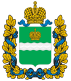 